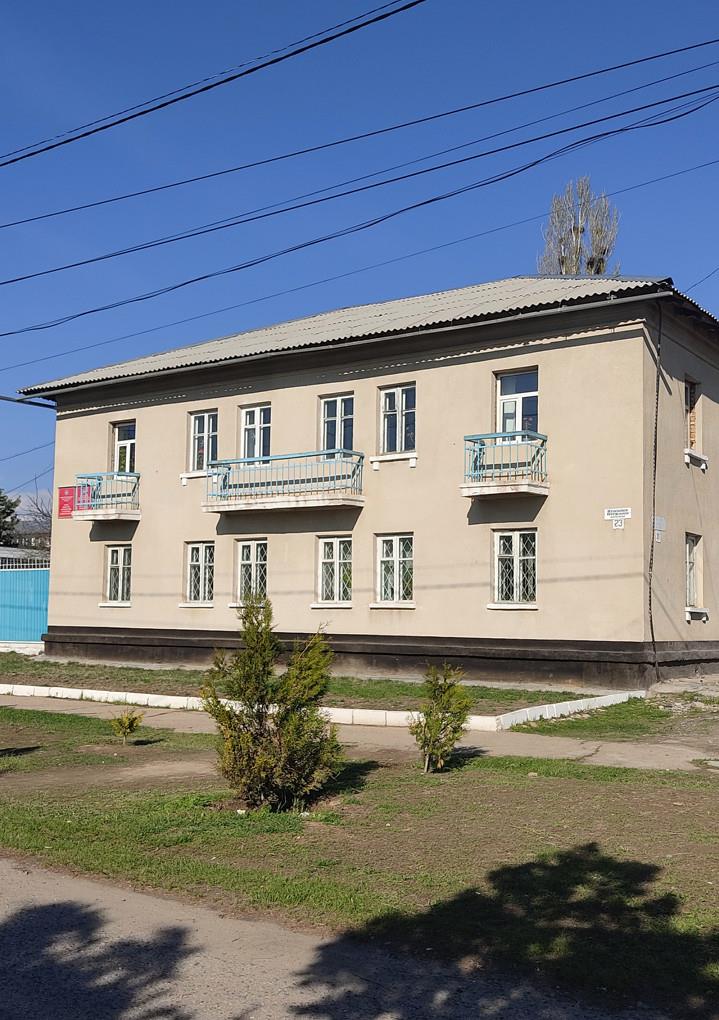 Талас облустук статистика башкармалыгыТаласское областное управление статистики____________________________________________________________ТАЛАС ОБЛУСУНУНСОЦИАЛДЫК – ЭКОНОМИКАЛЫК АБАЛЫСОЦИАЛЬНО - ЭКОНОМИЧЕСКОЕ ПОЛОЖЕНИЕТАЛАССКОЙ  ОБЛАСТИ2021 – жылдын январь-октябрь айлары үчүнза январь-октябрь 2021 года Айлык чыгарылышМесячная публикация2021-жг. Талас ш.М А З М У Н УС О Д Е Р Ж А Н И ЕТалас  облусунун  негизги  социалдык-экономикалык  көрсөткүчтөрү  / Основные социально-экономические показатели Таласской области.	5ТУРУКТУУ СЕКТОР / РЕАЛЬНЫЙ СЕКТОР	7МАМЛЕКЕТТИК  СЕКТОР / ГОСУДАРСТВЕННЫЙ СЕКТОР	32ТЫШКЫ СЕКТОР / ВНЕШНИЙ СЕКТОР	36СОЦИАЛДЫК  СЕКТОР / СОЦИАЛЬНЫЙ  СЕКТОР	40ТИРКЕМЕЛЕР / ПРИЛОЖЕНИЯ	42ТУРУКТУУ  СЕКТОР / РЕАЛЬНЫЙ  СЕКТОР	43МАМЛЕКЕТТИК  СЕКТОР / ГОСУДАРСТВЕННЫЙ СЕКТОР	51ТЫШКЫ СЕКТОР / ВНЕШНИЙ СЕКТОР	55СОЦИАЛДЫК  СЕКТОР / СОЦИАЛЬНЫЙ  СЕКТОР	6112021-ж. январь-сентябрь айлары / январь-сентябрь 2021 г.22021-ж. январь-сентябрь айлары 2020-ж. январь-сентябрь айына карата / январь-сентябрь 2021г. к январю-сентябрю 2020 г.32020-ж.январь-сентябрь айлары 2019-ж. . январь-сентябрь айына карата. / январь-сентябрь 2020 г. в % к январю-сентябрю 2019 г.ТУРУКТУУ СЕКТОР                           РЕАЛЬНЫЙ СЕКТОР(тонн)МАМЛЕКЕТТИК СЕКТОРГОСУДАРСТВЕННЫЙ СЕКТОРТЫШКЫ СЕКТОР                              ВНЕШНИЙ СЕКТОРВалюталардын курсу					Курсы валют СОЦИАЛДЫК СЕКТОР                СОЦИАЛЬНЫЙ СЕКТОРТалас облустук статистика башкармалыгынын жетекчиси								                           Бараков Б.А.Руководитель Таласскогообластного управления статистикиТИРКЕМЕЛЕР ПРИЛОЖЕНИЯТУРУКТУУ СЕКТОР - РЕАЛЬНЫЙ  СЕКТОР1 Чакан ишканаларды кошпогондо/ 1Без учета малых предприятий  МАМЛЕКЕТТИК СЕКТОР - ГОСУДАРСТВЕННЫЙ СЕКТОРТЫШКЫ СЕКТОР - ВНЕШНИЙ СЕКТОРСОЦИАЛДЫК СЕКТОР - СОЦИАЛЬНЫЙ  СЕКТОР№1 график. Калктын табигый кыймылы                                                                График №1. Естественное движение населения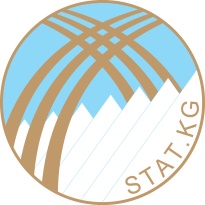 Кыргыз Республикасынын Улуттук статистика комитетиНациональный статистический комитет Кыргызской РеспубликиТалас облустук статистика башкарлыгыТаласское областное управление статистики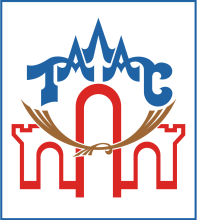 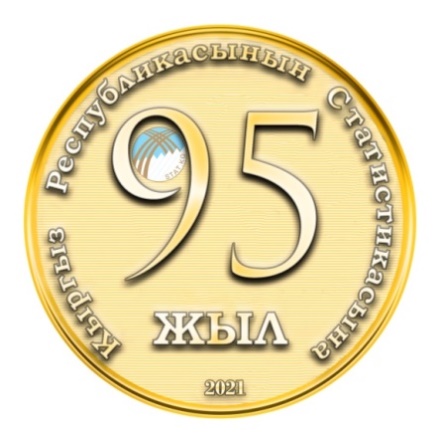 Талас облусунун социалдык-экономикалыкабалыСоциально-экономическое положение  Таласской областиРедакциялык-басмалык Кенеш:Редакционный Совет:Төрага-Бараков Б.А.ПредседательМүчөлөрү:-Нартаева  А.К.Члены:-Нармырзаева З.А.-Данько В.В.-Керимбекова К.Т.-Джунушалиева Ч.К.-Турсунова М.С.-Торобеков А.А.-Тагайкулова Н.А.-Данько А.А.Ушул басылмага байланыштуу суроолор боюнча төмөнкү дарекке кайрылыныздар: 
Талас ш.,  Өмүрбеков көчөсү, 317; телефон: 5-28-64, Факс 5-26-91e-mail: talas@stat.kgТалас облустук статистика башкармалыгы Для информации, связанной с этой публикацией, обращайтесь:по адресу: г.Талас ул. Омурбекова 317телефон: 996 (3422) 5-28-64 факс: 996 (3422) 5-26-91
e-mail: talas@stat.kgТаласское областное управление статистикиТалас облусунун социалдык-экономикалык абалы басылмасы оперативдүү маалыматтардын 2021-жылдын январь-октябрь айлары облустун экономикасынын абалын туруктуу, мамлекеттик, каржылык, тышкы жана социалдык секторлор менен кошо талдоону камтыйт. Тиркемелерде толук статистикалык таблицалар берилди. Мурунку жылдары жарыяланган көрсөткүчтөрдүн ордуна, такталган маалыматтар берилди. Ай сайын чыгарылат.Социально-экономическое положении Таласской  области  содержит анализ положения области в январе-октябре 2021 года, на основе оперативных данных, включая реальный, государственный, финансовый, внешний и социальные секторы. В приложения приведены подробные статистические таблицы, по ряду показателей за предыдущий год приводятся уточненные данные, отличные от ранее опубликованных. Выпускается ежемесячно.Тиражы: 5 нуска.Тираж: 5 экз.Басылма магниттик дискеталарда да бар.Публикация имеется также на магнитных носителях.Пайдалануучулар расмий статистиканын маалыматтарын жана тиешелүү метамаалыматтарды пайдаланууда алардын булагына шилтеме берүүгө милдеттүү ("Расмий статистика жөнүндө" Кыргыз Республикасынын Мыйзамынын 30-беренеси).Пользователи при использовании данных официальной статистики и соответствующих метаданных обязаны ссылаться на их источник (статья 30 Закона Кыргызской Республики "Об официальной статистике").Бул басылманын маалыматтарын жаңылоонун акыркы күнү: 2021-ж. 15 – ноября айы. 	Последний день обновления данных настоящей публикации: 15 ноября  2021 г.Шарттуу белгилер:Условные знаки:-кубулуш болгон эмес / явление отсутствует...маалымат жок / данных не имеется0,0анча чоң эмес өлчөм / незначительная величинаЖыйынтыктын кошулган суммалардан бир аз айырмасы, алардын тегеректелиши менен түшүндүрүлөт.Незначительные расхождения итога от суммы слагаемых объясняются округлением данных. В отдельных случаях сумма показателей на районном (городском) уровне не равняется итогу в целом по области.1-таблица: Облустун негизги социалдык-экономикалык  көрсөткүчтөрүТаблица 1: Основные социально-экономические показатели области2021-ж.январь-октябрь айлары / Фактически в январе-сентябре 2021 года2021-ж. январь-октябрь айлары 2020-ж. январь – октябрь айларына карата пайыз менен / январь-октябрь 2021г. в % к январю-октябрю 2020 г.Маалымдоо:2020-ж.январь-окрябрь айлары 2019-ж. январь-октябрь айлапына карата пайыз менен/ Справочно:январь-октябрь 2020г.  в % к январю-октябрю 2019 г.Туруктуу калктын саны, миң адам 273,5101,2101,4Численность постоянного населения, тыс. человек Экономикалык индикаторлорЭкономические индикаторыӨнөр жай продукцияларынын  көлөмү, млн. сом.4397,7101,7108,2Объем промышленной  продукции - всего, млн.сомовАйыл чарба, аңчылык жана токой чарба продукциясынын дүң чыгарылышы, млн. сом26583,792,699,6Валовой выпуск продукции сельского хозяйства  (в действующих ценах), млн. сомовАйыл чарба продукциясынын көлөмү, миң тоннаОбъем производства сельскохозяйственной продукции во всех категориях хозяйств, тыс. тонн Эт (тирүүлөй салмакта)20,0100,1100,6Мясо (в живой массе)Сүт66,1100,0100,7МолокоЖумуртка, млн. даана20,499,8100,4Яйца, млн. штукЖүн1,5100,4100,1ШерстьДан – бардыгы (иштелгенге чейинки салмакта, дан буурчаксыз), миң тонна43,998,9101,5Зерно (без зернобобовых, в первоначально оприходованном весе), тыс.тоннДан буурчак өсүмдүктөр (иштелгенге чейинки салмакта, дан буурчаксыз), миң тонна85,679,2101,3Зернобобовые (в первоначально оприходованном весе), тыс.тонн Картошка, миң тонна181,790,995,3Картофель, тыс. тоннЖашылча,  миң тонна91,5110,093,4Овощи, тыс. тоннМөмө-жемиштер, миң тонна22,1101,3115,7Плоды и ягоды, тыс. тоннНегизги капиталга
инвестициялар, млн. сом1996,549,5104,8Общий объем инвестиций в основной капитал по всем источникам финансирования,  млн. сомРеспубликалык бюджеттен негизги капиталга инвестициялар, млн. сом112,9107,7130,3Инвестиции в основной капитал за счет средств Республиканского бюджета, млн. сомовИшке киргизилген турак-жай, миң кв. м.53,7127,9103,7Ввод в действие жилья, тыс. кв. мЖүк ташуу көлөмү, миң тонна1732,2226,891,6Объем перевозок грузов автомобильным транспортом, тыс. тоннЖүргүнчүлөрдү ташуу көлөмү, млн. жүргүнчү. км.157,9103,867,6Пассажирооборот автомобильного транспорта, млн. пассажиро-километровСоода, автомобилдерди, турмуш-тиричилик буюмдарын жана жеке керектелүүчү нерселерди оңдоо, млн. сом11800,993,279,3Торговля, ремонт автомобилей и изделий домашнего пользования млн. сомМейманканалар, ресторандар, барлар, ашканалар ж.б., млн. сом211,3127,254,4Гостиницы и рестораны, бары, столовые и др., млн. сомРыноктук кызмат көрсөтүүнүн көлөмү, млн. сом1741,0113,396,0Объем рыночных услуг, млн. сомСоциалдык индикаторлорСоциальные индикаторыБир кызматкердин номиналдык, орточо айлык эмгек акысы, сом178001105,62118,43Номинальная среднемесячная заработная плата одного работника, сомКатталган жумушсуздардын саны, адам319099,698,0Численность официально зарегистрированных безработных человекӨНӨР ЖАЙ.  Өнөр жай ишканалары тарабынан ушул жылдын январь айы–октябрь айларында  4397,7 млн. сомдук продукция өндүрүлдү,  2021 – жылдын январь айы–октябрь айларына  карата физикалык көлөмдүн индекси – 101,7 пайызды түзүп, отун-энергетикалык ишканаларын эсепке албаганда – 3914,5 млн. сомду же 97,3 пайызды түздү.ПРОМЫШЛЕННОСТЬ. В январе- октябре 2021 года промышленными предприятиями произведено продукции в действующих ценах на 4397,7 млн. сомов, индекс физического объема промышленной 101,7 процента, без учета предприятий электроэнергетики 3914,5 млн. сомов или 97,3 процента.Ушул жылдын январь айы-сентябрь айларында өнөр  жай өндүрүшүнүн чарба жүргүзүүчү субъектилери тарабынын физикалык көлөмүнүн өсүүсү Бакай-Ата   районунда – 107,2 пайызды,  Талас шаарынын электр энергиясын эсепке алуу менен – 101,4 пайызды түздү (электр энергиясын эсепке албаганда – 97,4 пайыз).Рост объемов промышленного производства (по индексу физического объема) в январе - сентябре текущего года обеспечен хозяйствующими субъектами Бакай-Атинского района – на 107,2 процента, и города Талас с учетом энергетики – на 101,4 процента (без учета энергетики – на 97,4 процента).  Ал эми Кара-Буура районунда – 90,2 пайызды,  Манас районунда – 94,8 пайызды жана Талас районунда – 78,1 пайызды түзүп өнөр жай товарларынын аз чыгарылып жатышы байкалган.Не обеспечен рост объема промышленного производства хозяйствующими субъектами Кара-Бууринского района – на 90,2 процента, Манасского района - на 94,8 процента, Таласского района – на 78,1  процента.2-таблица: 2021жылдын январь айы – октябрь айларында өндүрүлгөн өнөр жай продукциясы  Талас облусунун аймактары боюнча.                (миң сом).Таблица 2:  Объем производства промышленной продукции в январе – октябре 2021 года по Таласской области,                                  (тыс. сом)Январь айы –Октябрь айлары /  январь – октябрь/Январь айы –Октябрь айлары /  январь – октябрь/2021-ж. январь айы –октябрь айлары - 2020- ж.январь айы- октябрь айларына % менен / 2021  г. в %  к 2020г. (индекс физического объема, в процентах)  202120202021-ж. январь айы –октябрь айлары - 2020- ж.январь айы- октябрь айларына % менен / 2021  г. в %  к 2020г. (индекс физического объема, в процентах)  Талас облусу*4397723,01427017,5101,7Всего по области*Талас облусу**3914496,1985298,197,3Всего по области **в том числе районыКара-Буура району 575551,0539729,690,2Кара-Бууринский район Бакай-Ата району12167,311495,0107,2Бакай-Атинский районМанас району20069,417234,394,8Манасский районТалас району2859706,58438,678,1Таласский районТалас шаары930228,8850120,0101,1 Город ТаласТалас шаары**447001,9408400,697,3 Город Талас**3-таблица: Тамак – аш азыктарынын негизги түрлөрүн чыгаруу төмөндөгүдөй:Таблица 3: Производство важнейших видов пищевой промышленности характеризуется следующими данными.Өндүрүлдү / ПроизведеноӨндүрүлдү / Произведено2021 – жылдын  январь  айы – октябрь айларында2020- жылдын январь  айы –октябрь айларына карата    пайыз м\н / октябрь 2021 г. в %  к октябрю  2020  г2021- ж.январь айы – октябрь айы/ Январь-октябрь 2021 г. 2020 -ж.январь айы – октябрь айы / Январь-октябрь 2020 г.  2021 – жылдын  январь  айы – октябрь айларында2020- жылдын январь  айы –октябрь айларына карата    пайыз м\н / октябрь 2021 г. в %  к октябрю  2020  гКолбаса азыктары  35,955,265,0Колбасные изделия  Эт жана тамак-аш субпродуктылары349,2341,4102,3Мясо и пищевые субпродуктыБардык түрдөгү чалган май1302,5772,3168,7Масло сливочное всех видовСырлар1098,3802,3136,9Сыры твердые и полутвердыеСүт жана камкаймак коюлтулган түрү270,25218,05,2Молоко и сливки в твердых формахНан620,2550,2112,7Хлеб свежийКесме жана лапшанын түрлөрү0,70,5140,0Макароны, лапша и изделия мучные аналогичныеКондитердик азыктар132,1120,1110,0Кондитерские изделияДан эгиндеринен даярдалган ун325,31107,729,4Мука из зерновых культурӨсүмдүк майы---Масло растительноеАлкоголсүз суусундуктар мин. л.---Безалкогольные напитки, тыс. л.Сүт азыктарынын өндүрүлүшүнүн  физикалык көлөмүнүн индекси  99,1 пайызды түздү. Индекс физического объема по производству молочных продуктов составил 99,1 процента. Текстиль жана тигүү өндүрүшү  үстүбүздөгү жылдын январь айы – октябрь  айларында 2588,4 миң сомго тейлөө көрсөттү, өткөн жылдын тийиштүү мезгилине салыштырмалуу өндүрүлгөн продукциянын  физикалык көлөмүнүн  индекси – 1,5 эсе жогорулаган.В текстильном и швейном производстве в январе – сентября текущего года оказано услуг промышленного характера на 2588,4 тыс. сомов, индекс физического объема произведенной продукции к уровню соответствующего периода предыдущего года выросло на - 1,5 раза.4-таблица: 2021-жылдын январь айы – октябрь айларындагы Талас облусунун  экономикалык ишмердиктин түрлөрү боюнча өнөр  жай продукцияларынын өндүрүү көлөмү Таблица 4: Объем промышленной продукции по видам экономической деятельности Таласской области  за январь - октябре 2021 года.Өндүрүлгөнүн далили, мин. сом. / Фактически произведено, тыс. сом./Өндүрүлгөнүн далили, мин. сом. / Фактически произведено, тыс. сом./2021 - ж. отчеттук айына  физ. индекстин көлөмү. / Индекс физ. объема за отчетный месяц текущего года, %  2021 - ж. Башынан баштап физ. индекстин  көлөмү / Индекс физ. объема с начала  текущего года, %                                  Отчеттук айга / За  отчетный месяцОтчеттук жылдын башынан баштап / За период с начала отчетного года2021 - ж. отчеттук айына  физ. индекстин көлөмү. / Индекс физ. объема за отчетный месяц текущего года, %  2021 - ж. Башынан баштап физ. индекстин  көлөмү / Индекс физ. объема с начала  текущего года, %                                  Баардыгы482904,04397723,093,5101,7Промышленность всегоПайдалуу кендерди чыгаруу343293,92855995,2220,1122,4Добыча полезных ископаемыхметалдык рудаларды казуу 342281,72848387,70,00,0Добыча металлических рудИштетүү өнөр жайы84885,31033481,679,996,2Обрабатывающая промышленностьТамак аш азыктарын өндүрүү, ичимдиктер менен, тамекини кошкондо80662,8991266,974,591,7Производство пищевых продуктов, включая напитки и табакаТекстиль жана тигүү өнөр жайы253,12588,4131,8153,7Текстильное и швейное производствоЖыгачты иштетүү жана жыгачтан буюмдарды чыгаруу530,04889,4117,3143,7Обработка древесины и производство изделий из дереваЦеллюлоза-кагаз өндүрүшү, басма ишмердиги223,92102,486,989,4Целюлозно-бумажное производство, издательская деятельностьРезина жана пластмасса буюмдарын өндүрүү 2287,525046,8235,4158,9 Производство резиновых и пластмассовых изделийБашка металл эмес минералдык продуктыларынын өндүрүшү1493,319924,8344,9161,5Производство прочих неметаллических изделийӨнөр жайдын калган тармактары928,07587,773,8100,1Прочие отрасли производстваЭлектр энергиясын, газ менен суунун өндүрүү жана  бөлүштүрүү51681,5483226,9114,0111,1Производство и распределение электроэнергии, газа и воды, сбор отходовӨнөр жай өндүрүшүнүн жалпы көлөмүнүн ичинен 2021-жылдын январь айы – октябрь айларында  эн чоң салыштырма салмакты керектүү казып алуу көрсөтүп 64,9 пайызды түздү, ал эми иштетүү  өнөр жайы 23,5пайызды түздү.Наибольший удельный вес в общем объеме промышленного производства в январе – октябре 2021 г. занимали предприятия добыча полезных ископаемых и составила 64,9 процента, предприятия обрабатывающие производства составило – 23,5 процента.2021-жылдын январь айы – октябрь айларында каржылоо булактары боюнча негизги  өнөр  жай продукцияларын өндүрүү көлөмү.(жалпы көлөмгө карата пайыз менен)Структура промышленного производства по видам экономической деятельности в январе-октябре 2021 года(в процентах к общему объему производства.)Айыл чарба, токой чарба жана балык уулоочулук. Айыл чарба, аңчылык, токой чарба жана балык чарбачылыгы өсүмдүктөрүнүн дүң өндүрүлүшү 2021-жылдын январь-октябрь айларында 26583,7 млн. сомду түзүп, физикалык көлөмдүн индекси өткөн жылдын тийиштүү мезгилине салыштырмалуу 92,6 пайызды түздү.Сельское хозяйство, охота, лесное хозяйство и рыболовство. Валовой выпуск продукции сельского хозяйства, охоты, лесного хозяйства и рыболовства в январе-октябре 2021г. составил 26583,7 млн. сомов, при этом индекс физического объема по сравнению с соответствующим периодом прошлого года составил 92,6 процента. Жалпы айыл чарба азыктарынын өндүрүш көлөмүнүн ичинен мал чарбачылыкка – 21,7 (5771,1 млн. сом), талаачылыкка – 76,1 (20229,0 млн.сом) тейлөө көрсөтүүгө – 2,1 (563,3 млн. сом), анчылык, балык улоо жана токой чарбасынын үлүшүнө - 0,1 пайыз (20,3 млн. сом) туура келди.Из общего объема производства на долю животноводства приходится 21,7 процента (5771,1 млн. сомов), растениеводству – 76,1 (20229,0 млн.сомов) услуг – 2,1 (563,3 млн. сомов), охоты и лесного хозяйства – 0,1 процента (20,3 млн. сомов).Облусубузда айыл чарба өсүмдүктөрүнүн баардык түрлөрү боюнча жыйноо иштери аягына чыгып баратат. На территории области завершается уборка урожая по всем видам сельскохозяйственных культур.  5-таблица: Айыл чарба өсүмдүктөрүнүн түшүмүн жыйноо 2021-жылдын октябрь айынын 23 каратаТаблица 5: Уборка урожая сельскохозяйственных культур на 23 октября 2021г. Иш жүзүндө/ФактическиИш жүзүндө/Фактически2020-жылдын тийиштүү күнүнө карата/На соответст-вующую дату 2020 года2020-жылдын тийиштүү күнүнө карата/На соответст-вующую дату 2020 года20202021%(+, -)Жыйналган дан (жүгөрүнү кошкондо, буурчак өсүмдүктөрүсүз), га1171714328122,32611Убрано зерновых культур (включая кукурузу, без зернобобовых), гаБастырылган дан – бардыгы (жүгөрүнү кошкондо, дан буурчак өсүмдүктөрүсүз),(алгачкы кабыл алынган салмакта), тонна444064393998,9-467Намолочено зерна – всего (включая кукурузу, без зернобобовых), (в первоначально оприходованном весе), тонн1 гектардан, центнер37,930,781,0-7,2  с 1 гектара, центнеровДан буурчак өсүмдүктөрү, га591835754397,2-1640Убрано зернобобовых, гаБастырылган дан буурчак өсүмдүктөрү (алгачкы кабыл атынган салмакта), тонна1081668562079,2-22546Намолочено зернобобовых культур (в первоначально-оприходованном весе), тонн1 гектардан, центнер18,314,981,4-3,4  с 1 гектара, центнеровКазылган картошка , га113741037691,2-998Выкопано картофеля, гаЖыйналган картошка, тонна19982118171590,9-18106Накопано картофеля, тоннЖыйналган жашылча, га41324535109,8403Убрано овощей, гаЖыйналган жашылча, тонна8321591506110,08291Собрано овощей, тоннЖыйналган мөмө-жемиш өсүмдүктөрү, тонна2183522127101,3292Собрано плодово-ягодных культур, тонн2021-жылдын октябрь айынын 23-нө карата облусубуздун чарбаларында 14328 гектар жерден  дан өсүмдүктөрү жыйналып (жүгөрүнү кошкондо, дандык буурчактан тышкары) 2020-жылга салыштырмалуу 22,3 пайызга көп жерден оруп жыйналган. Алсак, буудайдын 7675 гектары жыйналса (же 43,4 пайызга көп), арпанын – 2899 гектары (же 2,8 пайызга көп) жана дандык жүгөрү – 3754 гектар (6,0 пайызга көп) оруп жыйналган.На конец октября 2021г. убрано хозяйствами области 14328 гектаров зерновых культур (включая кукурузу, без зернобобовых), что на 22,3 процента больше, чем на соответствующую дату прошлого года. Из них: пшеницы – 7675 гектаров (на 43,4 процента больше), ячменя – 2899 гектара (на 2,8 процента больше) и кукурузы на зерно – 3754 гектара (на 6,0 процента больше). Бастырылган дан эгиндери бардыгы 43,9 миң тоннаны түзүп, 2020-жылга салыштырмалуу 0,5 миң тонна эгин аз бастырылган (же 1,1 пайызга аз). Бастырылган буудай 16,2 миң тоннаны түзгөн (3,6 пайызга көп), арпа – 4,1 миң тоннаны түздү (же 28,9 пайызга аз) жана дандык жүгөрү – 23,7 миң тонна (2,7 пайызга көп) болду. Орточо эсеп менен облус боюнча дан өсүмдүктөрүнүн түшүмдүүлүгү гектарына 30,7 центнерден айланды, өткөн жылдын тийиштүү мезгилинде бир гектарына 37,9 центнерден болгон.Намолочено зерна всего 43,9 тыс. тонн, или на 0,5 тыс. тонн меньше на соответствующую дату прошлого года (на 1,1 процента). Пшеницы намолочено 16,2 тыс. тонн (на 3,6 процента больше), ячменя – 4,1 тыс. тонн (на 28,9 процента меньше) и кукурузы на зерно – 23,7 тыс. тонн (на 2,7 процента больше). Средняя урожайность зерновых культур в целом составила 30,7 центнера с гектара, против 37,9 центнеров с гектара на соответствующую дату 2020г.Дан эгиндеринин түшүмдүүлүгүнүн төмөн болушу быйылкы жылдын жаз-жай мезгилдериндеги аба-ырайынын шарттарына байланыштуу жана кээ бир райондордо сугат суунун тартыштыгынан болду.Низкая урожайность зерновых культур в этом году обусловлена с погодными условия весной и летом этого года а также  нехваткой поливной воды в некоторых районах области.Дан буурчак өсүмдүктөрү 57543 гектардан жыйналып, же 2020-жылга салыштырмалуу 2,8 пайыз жерден аз жыйналган. Бастырылган дан буурчак өсүмдүктөрү – 85,6 миң тоннаны түзүп (алгачкы кабыл алынган салмакта), же өткөн жылдын ушул күнүнө салыштырмалуу 20,8 пайызга аз болду. Орточо эсеп менен облус боюнча дан буурчак өсүмдүктөрүнүн түшүмдүүлүгү гектарына 14,9 центнерди түзүп, өткөн жылдын тийиштүү мезгилинен 3,4 центнерге аз болду.  Зернобобовых культур убрано с площади 57543 гектаров, что на 2,8 процента меньше, чем на соответствующую дату прошлого года. Намолочено зернобобовых культур 85,6 тыс. тонн (в первоначально оприходованном весе) или на 20,8 процента меньше чем в прошлом году. Средняя урожайность составила 14,9 центнеров с гектара, в 2020 году этот показатель составлял 18,3 центнера с гектара.  Жыйналган май өсүмдүктөрү 580 гектардан 547 тонна жыйналган, орточо түшүмдүүлүгү бир гектардан 9,4 центнерди түзгөн.Масличных культур убрано с площади 580 гектаров 547  тонны, со средней урожайностью 9,4 центнеров с гектара.10376 гектар жерден казылып алынган картошканын түшүмү 181,7 миң тонна болуп, 2020- жылга салыштырмалу 18,1 миң тоннага аз бастырылган (же 9,1 пайызга азайган), жашылча 4535 гектар жерден 91,5 миң тонна жыйналган, же өткөн жылга салыштырмалуу 8,3 миң тоннага көп жыйналган (же 10,0 пайызга көбөйгөн). Мөмө-жемиш өсүмдүктөрү 22,1 миң тонна жыйналды, өткөн 2020-жылга салыштырмалуу 1,3 пайызга көп жыйналды.Убрано картофеля с площади 10376 гектаров и накопано 181,7 тыс. тонн, что на 18,1 тыс. тонн меньше (или на 9,1 процента) уровня прошлого года, овощных культур убрано с площади 4535 гектара и собрано 91,5 тыс. тонн, что на 8,3 тыс. тонн больше чем на соответствующий период прошлого года. Плодово-ягодных культур собрано 22,1 тыс. тонн, что на 1,3 процента больше чем в 2020 году.Облусубузда келерки жылдын түшүмү үчүн күздүк себүү жана тоңдурма айдоо иштери башталган. Октябрь айынын 23-нө карата 4810 гектар жер айдалган, бул былтыркы жылга салыштырмалуу 613 гектарга аз. Анын ичинен жалпы 4734 гектар жерге күздүк себилди, бул өткөн жылга салыштырмалуу 538 гектарга аз. Себилген күздүк эгиндеринин ичинен 4674 гектарга буудай, 60 гектарына арпа себилген.По области начались работы по вспашке почвы под посев озимых культур под урожай 2022 года. На 23 октября всего вспахано 4810 гектара, по сравнению с соответствующим периодом прошлого года уменшилось на 613 гектара. Из них, посеяно озимых культур в 4734 гектарах, по сравнению с прошлым годом уменьшилась на 538 гектара. Из общей посеянной площади пшеница занимает 4674 гектара, ячмень 60 гектаров.Быйылкы жылдын январь-октябрь айларында өткөн жылдын тийиштүү мезгилине караганда мал чарбасынын  негизги түрлөрүн өндүрүү көлөмүн алсак эт, сүт жана жүн өндүрүү өсүш менен жыйынтыкталды. В январе - октябре т.г., по сравнению с соответствующим периодом прошлого года, объемы производства основных видов животноводческой продукции увеличились. 6-таблица: 2021-жылдын   январь-октябрь айларында облустун аймактары боюнча мал чарбасынын негизги азыктарынын өндүрүлүшүТаблица 6. Производство основных продуктов животноводства по территории в январе - октябре 2021г.Өндүрүл-гөн эт (тирүүлөй салмакта) / Скот и птица на убой (в живом весе) Чийки сүт / Молоко сыроеЖүн, физикалык салмакта /ШерстьЖумурткамиң даана / Яйца, тыс. штукТоннаТоннаТоннаТоннТоннТоннТалас облусу19980660761495,020414Таласская областьанын ичинен:в том числе:Бакай-Ата району445313719308,34090Бакай-Атинский районКара-Буура району556116342492,47054Кара-Бууринский районМанас району353213114196,64994Манасский районТалас району612121804482,93184Таласский районТалас шаары313109714,81092г. ТаласӨткөн  жылдын  тийиштүү  мезгилине салыштырмалуу пайыз  мененӨткөн  жылдын  тийиштүү  мезгилине салыштырмалуу пайыз  мененӨткөн  жылдын  тийиштүү  мезгилине салыштырмалуу пайыз  мененВ процентах к соответствующему периоду предыдущего годаВ процентах к соответствующему периоду предыдущего годаВ процентах к соответствующему периоду предыдущего годаТалас облусу100,1100,0100,499,8Таласская областьанын ичинен:в том числе:Бакай-Ата району98,797,1100,2101,9Бакай-Атинский районКара-Буура району100,0101,5100,097,7Кара-Бууринский районМанас району100,198,9100,1102,5Манасский районТалас району101,5102,0101,197,8Таласский районТалас шаары97,292,3100,799,5г. Талас2021-жылдын январь-октябрь айларында  малдан жана үй канаттууларынан 20,0 миң тонна эт өндүрүлүп (тирүүлөй салмакта), өткөн жылдын тийиштүү мезгилине салыштырмалуу 100,1 пайызды түздү, 66,1 миң тонна сүт саалып алынды (100,0 пайыз), жана 20414 миң даана жумуртка же өткөн жылдын тийиштүү мезгилине салыштырмалуу 0,2 пайызга аз өндүрүлдү. Ал эми мал жана канаттуулардын этин  Талас шаары жана Бакай-Ата району (тирүүлөй салмакта) 2,8 жана 1,3 пайызга   төмөн өндүрдү.Хозяйствами всех категорий области в январе – октябре т.г. произведено 20,0 тыс. тонн мяса (в живой массе), что составляет 100,1 процента к январю-октябрю 2020г., надоено 66,1 тыс. тонн молока (100,0 процента), получено 20414 тысяч штук яиц (на 0,2 процента меньше на соответствующую дату прошлого года). Производство мяса скота и птицы (в живом весе) уменьшилась в  г. Талас на 2,8 процента и в хозяйствах Бакай-Атинского района на 1,3 процента.Өндүрүлгөн эттин жалпы көлөмүнүн ичинен (союлуучу салмакка айландырылганда), 43,3 пайызы – уйдун  этине, 45,2 – койдун, 9,0 – жылкынын, 0,7 – чочконун жана 1,7 пайызы – канаттуулардын этине туура келди.Из общего объема произведенного мяса (в пересчете на убойный вес) 43,3 процента приходится на говядину, 45,2 процента – баранину, 9,0 процента – конину, 0,7 процента – свинину и 1,7 процента – на мясо птицы.Облус боюнча сүт өндүрүүнүн көлөмү өткөн жылдын ушул мезгилине салыштырмалуу 27 тоннага жогорулаган,  ал эми, райондор боюнча алып карасак Талас  районунда 2,0 пайызга,  Кара-Буура районунда 1,5 сүт көп өндүрүлсө, ал эми Талас шаарында 92,3 пайызды, Бакай-Ата районунда 97,1 пайызды, Манас райондорунда 98,9 пайызды түзгөн, анткени, мал санактын  жыйынтыгы менен  Талас шаарында жана Бакай-Ата районунда  уйлардын саны азайып кеткени себеп болгон.  Бир уйдан орточо саалып алынган сүттүн көлөмү облус боюнча 1956 килограммды түздү.Производство молока по области составило 100,0 процента к уровню прошлого года.  Повышение производства молока отмечено в Таласском районе на 2,0 процента, в Кара-Бууринском на 1,5 процента в сравнении с соответствующим периодом прошлого года, то в хозяйствах г. Талас и в Бакай-Атинском и в Манасском районе уменьшилась и составило соответственно 92,3, 97,1 и 98,9 процента, т.к по итогам учета скота в хозяйствах вышеуказанных субъектов уменьшилось количество коров. Средний надой молока на одну корову по области составил 1956 кг. Бир уйдан орточо эсеп менен саалып алынган сүт дыйкан (фермердик) чарбаларында 1957 кг, өздүк жеке чарбаларда – 1958 кг сүттү түздү.  Бакай-Ата  жана Талас районунун чарбаларында  орточо бир уйдан саалган сүт 2014 жана 2002 килограмды  түздү.Средний надой молока от одной коровы в крестьянских (фермерских) хозяйствах составил 1957 кг, в личных –1958 кг. Наиболее высокопродуктивные коровы содержатся в хозяйствах Бакай-Атинского и Таласского районов, где от одной коровы в среднем получено по 2014 и 2002 килограммов молока.Өндүрүлгөн жумуртканы алып карасак жалпы облус боюнча 0,2 пайызга азайгандыгы байкалып, анын ичинен   Кара-Буура району (2,3 пайызга), Талас районунда (2,2 пайызга) жана Талас шаары 0,5 пайызга  азайса, ал эми Бакай-Ата районунда 1,9 пайызга жана Манас районунда 2,5 пайызга көбөйгөн, өндүрүлгөн жумуртканын азайышына  райондо тубар тооктордун санынын азайышы себеп болгон. Орточо бир тооктон алынган жумуртка  облус боюнча 105 даананы түздү (2020-жылы 104 даана).Производство яиц по области уменьшилась на 0,2 процента, уменьшение производства наблюдается в хозяйствах Кара-Бууринского района на 2,3 процента, Таласского района на 2,2 и в г.Талас на 0,5 процента, то в хозяйствах Бакай-Атинского района увеличилась - на 1,9 процента и в Манасском районе на 2,5 процента. Средняя яйценоскость кур-несушек составила 105 яиц (104 яиц в 2020 году). Орточо эсеп менен дыйкан (фермердик) чарбаларына 106 жумуртка, жеке өздүк чарбаларга 103 жумуртка туура келди. От одной курицы-несушки в крестьянских (фермерских) хозяйствах получено по 106 яиц, а в личных хозяйствах – по 103 яиц. КУРУЛУШ. 2021 – жылдын январь-октябрь айларында  объектилердин курулушуна, кайра куруу, кеңейтүү жана техникалык жабдыктарды жабдуусуна негизги капиталдын инвестициясынан 1996,5 млн.сом пайдаланылган же 2020 - жылдын январь-октябрь айларынын  деңгээлине карата 49,5 пайызды түздү.            СТРОИТЕЛЬСТВО. На строительство, реконструкцию, расширение и техническое перевооружение объектов в январе-октябре 2021 года использовано 1996,5 млн. сомов инвестиций в основной капитал или 49,5 процента к уровню января - октября 2020 года. 7-таблица: Январь-октябрь айларында каржылоо булактары боюнча негизги капиталга болгон  инвестицияТаблица 7: Структура изменения по источникам финансирования за январь - октябрь текущего года приводится ниже:Миң сом / Тыс. сомМиң сом / Тыс. сомЖыйынтыкка карата пайыз менен / в % к итогуЖыйынтыкка карата пайыз менен / в % к итогу2020202120202021Капиталдык салымдар баардыгыанын ичинен:4030999,21996480,1100,0100,0Капитальные вложения - всего Ички инвестициялар969454,61070276,724,153,6Внутренние инвестицииРеспубликалык бюджет (өзгөчө кырдаалдын каражаттарын кошкондо)104806,4112887,42,65,6Республиканского бюджетаЖергиликтүү бюджет7657,712809,60,20,6Местного бюджетаИшканалардын жана уюмдардын каражаттары43784,124266,21,11,2Предприятий и организацийКалктын каражатынан, КРдин резидентинин кайрымдуулук жардамын кошкондо813206,4920313,520,246,2 Средств населения и других средствТышкы инвестициялар3061544,6926203,475,946,4Внешние инвестиции Чет өлкөлүк насыялар3030389,6826197,475,241,4Иностранного кредитаТике чет өлкөлүк инвестициялар----Прямых иностранных инвестицийЧет өлкөлүк гранттар жана гуманитардык жардам31155,0100006,00,75,0 Иностранных грантов и гуманитарной помощи           Инвестициянын өздөштүрүлгөн көлөмүнүн ичинен чет өлкөлүк  насыя – 41,4 пайызын,  калктын каражаттарын жана башка каражаттардын – 46,2, республикалык бюджет – 5,6 пайызын түздү.            В объеме освоенных инвестиций преобладает иностранный кредит – 41,4 процента, средства населения и другие средства – 46,2, республиканский бюджет – 5,6 процента.Жалпы аянты 53,7 миң. чарчы метр болгон  440 турак үй пайдаланууга берилген, бул 2020-жылдын тийиштүү мезгилинин деңгээлине карата 1,3 эсеге өскөн. Сдано в эксплуатацию 440 жилых дома общей площадью 53,7 тыс. квадратных метров, или в 1,3 раза выше к уровню соответствующего периода 2020г.Айыл жергесинде 43,3 миң чарчы метр турак жай ишке киргизилди, бул жалпы пайдаланууга берүүнүн 80,7 пайызын түздү.В сельской местности введено 43,3 тыс. квадратных метров жилья, или 80,7 процента от общего его ввода.8-таблица:  2021 - жылдын январь-октябрь айларында Талас облусунун аймактары боюнча ишке киргизилген жеке турак жайлар.Таблица 8: Ввод в действие индивидуальных жилых домов по территории Таласской области за январь - октябрь 2021 годаИшке киргизилгени / Введено в действиеИшке киргизилгени / Введено в действиеИшке киргизилгени / Введено в действиеИшке киргизилгени / Введено в действиеИшке киргизилгени / Введено в действиеКурулган  үйлөрдүн  наркы, миң  сом /Стоимость строительства домов, тыс. сомов Үйлөрдүн саны / Количество домовЖалпы квадраттык метр  (пайдалуу аянт) / Квадратных метров общей (полезной площади)Анын ичинде айыл жергесинде / в том числе в сельской местнос-тиӨткөн жылдын тийиштүү мезгилине / За соответствующий период прошлого года2021 - ж. Январь-октябрь     айларында 2020 - ж.Январь-октябрь     айларында пайыз менен / Январь-октябрь 2021 г.в % кянварю-октябрю 2020г.Курулган  үйлөрдүн  наркы, миң  сом /Стоимость строительства домов, тыс. сомовТалас облусу44053705,043345,041986,0127,9677673,6Таласская областьанын ичинен райондор боюнча:анын ичинен райондор боюнча:анын ичинен райондор боюнча:в том числе районыв том числе районыКара-Буура району 12314709,014709,010925,0134,6 178350,0Кара-Бууринский р-н Бакай-Ата району658644,08644,07843,0110,2 105790,0Бакай-Атинский р-нМанас району333440,03440,03692,093,2 65402,6Манасский р-нТалас району14216552,016552,011373,0145,5 166481,5Таласский р-нТалас шаары7710360,0-8153,0127,1 161649,5Город ТаласАВТОУНАА ЖАНА БАЙЛА-НЫШ. 2021-жылдын январь-октябрь айларында автоунаа менен ташылган жүк 1732,2 миң тоннаны түзүп, өткөн жылдын ушул эле мезгилине салыштырмалуу 2,3 эсеге көбөйгөн. Анын ичинде 39,5 пайызы жеке ишкерлер тарабынан жүк ташылган.ТРАНСПОРТ И СВЯЗЬ: Автомобильным транспортом в январе-октябре 2021 года объем перевезеных грузов составил 1732,2 тыс. тонн, или в 2,3 раза больше по сравнению с соответствующим периодом прошлого года, из них 39,5 процента было перевезено грузов индивидуальными предпринимателями.Жүк ташуучу автоунаа менен жүк ташылган өсүшү бардык райондордо жана Талас шаарында болгон, бирок эң чоң көлөм Талас районунда 6,1 эсеге көбөйгөн.Повышение перевозок грузов автомобильным транспортом произошло по всем районам и городу Талас, но наиболее объем увеличился по Таласскому району в 6,1 раза больше.2021-жылдын январь-октябрь айларында жүк ташууну жүгүртүү 100569,1 миң тонна-километрди түзүп, өткөн жылдын ушул эле мезгилине салыштырмалуу 1,6 эсеге көбөйгөн.Автомобильным транспортом в январе-октябре 2021 года объем грузооборота составил 100569,1 тыс. тонно-километров, или в 1,6 раза больше по сравнению с соответствующим периодом прошлого года.Автоунаа менен жүргүзүлгөн жүк ташуунунун  жүргүртүү көлөмүнүн эң чоң өсүшү 4,8 эсеге көп Талас районунда болду.Наибольшее повышение  объема грузооборота, выполненное  автомобильным транспортом произошло по Таласскому району в 4,8 раза больше.2021-жылдын январь-октябрь айларында жүргүнчүлөрдү ташуу облус боюнча 5646,0 миң адамды түздү, же өткөн жылдын ушул мезгилине салыштырмалуу 8,7 пайызга көбөйгөн, жана жүктүн 100,0 пайызы жеке ишкелердин автоунаасы менен ташылган.В январе-октябре 2021 года перевозка пассажиров по области составила 5646,0 тыс. человек, что на 8,7 процента больше по сравнению с соответствующим периодом прошлого года, и все 100,0 процентов было перевезено индивидуальными предпринимателями.2021-жылы январь-октябрь айларында облус боюнча автоунаа менен жүргүнчүлөрдү ташууну жүгүртүүнүн көлөмү 157890,7 миң жүргүнчү-километрди түзүп, өткөн жылдын ушул эле мезгилине салыштырмалуу 3,8 пайызга көбөйгөн.По области за январь-октябрь 2021 года объем пассажирооборота автотранспорта составил 157890,7 тыс. пассажиро-километров и увеличился по сравнению с соответствующим периодом прошлого года на 3,8 процента.Аймактарда өткөн жылдын тийиштүү мезгилине салыштырмалуу  автоунаа менен жүргүнчүлөрдүү ташууну жүгүртүүнүн көлөмү бардык райондордо жана шаарда көбөйгөн, өзгөчө Талас шаарында 5,5 пайызга көбөйгөн.Объем пассажирооборота автомобильного транспорта по сравнению с соответствующим периодом прошлого года по территории повысился во всех районах и городу, но наиболее в городе Талас на 5,5 процента больше. Почта жана чабарман ишмердиги. Почта жана чабарман ишмердигинин кызмат көрсөтүүлөрүнөн түшкөн кирешелер 2020-ж. январь-октябрь айларында салыштырмалуу 0,8 пайызга азайып 14211,0 миң сомду түздү.Почтовая и курьерская деятельность. Доходы от услуг почтовой и курьерской деятельности в текущем году по сравнению с январем-октябрем 2020г. понизились на 0,8 процента и составили 14211,0 тыс. сомов. Байланыш. Байланыш кызмат көрсөтүү мекемелеринен түшкөн кирешелер январь-октябрь айларында 29777,1 миң сомду түзүп, өткөн жылдын ушул мезгилине салыштырмалуу 7,0 пайызга көбөйгөн.Связь. Доходы, полученные от предоставления услуг связи, в январе-октябре текущего года составили 29777,1 тыс. сомов и по сравнению с соответствующим периодом прошлого года повысились на 7,0 процента.КЕРЕКТӨӨ БАЗАРЫ.              Үстүбүздөгү жылдын январь-октябрь айларындагы дүң жана чекене соода жүгүртүүнүн, автомобилдерди оңдоонун көлөмү 2020-жылдын тийиштүү мезгилине карата салыштырмалуу баада 6,8 пайызга азайып, анын көлөмү                                                                                                                                                                                                                                                                                                                                                                                                                                                                                                                                                                                                                                                                               11800906,0 миң сомду түздү.                                                                                                                                                                                                                                                                                                                                                                                                                                                                                                                                                                                                                                                                                                                                                                                                                                                                                                                                                                                                                                                                                                                                                                                                                                                                                                                                                                                                                                                                                                                                                                                                                                                                                                                                                                                                                                                                                                                                                                                                                                                                                                                         ПОТРЕБИТЕЛЬСКИЙ РЫНОК. Общий объем оборота оптовой и розничной торговли, ремонта автомобилей и мотоциклов в январе-октябре 2021 года составил 11800906,0 тыс. сомов, что по сравнению с прошлым годом меньше в сопоставимых ценах на 6,8 процента. Ошону менен бирге автомобилдерди жана мотоциклдерди сатууну кошпогондо чекене соода жүгүртүүнүн жалпы көлөмү  10247874,0 миң сомду түзүп, өткөн жылга салыштырмалуу 9,0 пайызга жогорулаган.  Керектөө рыногунун көлөмүнүн өсүү көрсөткүчтөрү облустун райондорунун баардыгын салыштырганда Талас шаары 5,7 пайызга, Манас району – 3,8 пайызга Бакай-Ата району – 9,3 пайызга төмөндөгөн, ал эми Кара-Буура району – 4,4 пайызга, Талас району – 14,2 пайызга жогорулаган.  Оборот розничной торговли, включая общественное питание, сложился в объме 10247874,0 тыс. сомов, что на 9,0 процента больше, чем за соответствующий период прошлого года. Объем товарооборота в сопоставимых ценах уменьшил прошлогодний уровень в городе Талас на 5,7 процента, в Манасском районе - на 3,8 процент, Бакай-Атинском районе - на 9,3 процента, а в Кара-Бууринском районе –на 4,4 процента,в Таласском районе – на 14,2 процента  увеличился по сравнению с прошлым годом.Автомобиль, мотоцикл, автомо-билдин тетиктерин жана шаймандарын сатуу 2021-жылдын январь-октябрь айларында 79966,0 миң сомду түзүп, өткөн жылга салыштырмалуу 34,0 пайызга көбөйүп,  жалпы соода көлөмүнүн 0,7 пайызын түздү. Объем продаж автомобилями и мотоциклами, автодеталями, узлами и принадлежностей для него в январе-октябре текущего года сложился в размере 79966,0 тыс. сомов и увеличился по сравнению с прошлым годом на 34,0 процента. При этом удельный вес продаж в общем объеме товарооборота составил 0,7 процента.Автомобилдерди техникалык жактан тейлөө жана оңдоо көлөмдөрү – 40408,0 миң сомду түзүп, өткөн жылга салыштырмалуу 35,0 пайызга жогорулаган жана жалпы соода көлөмүнүн 0,3 пайызын түздү.В январе-октябре 2021 года объем услуг по техническому обслуживанию и ремонту автомобилями составил 40408,0 тыс. сомов и темп роста, по сравнению с прошлым годом увеличился на 35,0 процента, а их удельный вес в общем объеме составил 0,3 процента. 	Мотор майын чекене сатуу көлөмү – 2277832,0 миң сомду түзүп, 2021- жылга салыштырмалуу 1,5 эсе жогорулаган жана жалпы соода көлөмүнүн 19,3 пайызына барабар болду.Оборот розничной торговли моторным топливом в январе-октябре составил 2277832,0 тыс. сомов, что в 1,5раза больше, чем в соответствующем периоде 2020 г., а его удельный вес составил  19,3 процента. Январь-октябрь айларында  мейманканалар жана ресторандар көрсөткөн тейлөө көлөмдөрү 211296,0 миң сомду түзүп, өткөн жылдын ушул мезгилине салыштырмалуу 27,2 пайызга көбөйгөн, анын ичинен ресторан, бар, ашканалардын тейлөө көлөмдөрү   195480,0 миң сомду түзүп, 32,5 пайызга көбөйгөн. Мейманкалардын тейлөөсү жана кыска мөөнөттүк жашоо үчүн ылайыкталган башка жайлардын тейлөө көлөмдөрү – 15816,0 миң сомду түзүп, өткөн жылга салыштырмалуу – 11,1 пайызга төмөндөгөн. Предоставление услуг оказанных гостиницами и ресторанами за январь-октябрь 2021 года составило 211296,0 тыс. сомов, что на 27,2 процента больше по сравнению с соответствующим периодом прошлого года, из них 195480,0 тыс. сомов (на 32,5 процента больше) приходится на рестораны, бары, столовые. А услуги, оказанные гостиницами для туристического проживания, а также прочими местами для кратковременного проживания составили – 15816,0 тыс. сомов и уменьшились на 11,1 процента по сравнению с соответствующим периодом прошлого года.2021-жылдын январь-октябрь айларында дүң сооданын көлөмү 1708104,0 миң сомду түзүп өткөн жылга салыштырмалуу дүң сооданын көлөмү облус боюнча 43,1 пайызга төмөндөгөн  жана жалпы соода көлөмүнүн 14,5 пайызын түздү.Объем оборота оптовой торговли в январе-октябре 2021 года составил 1708104,0 тыс. сомов и уменьшился на 43,1 процента, по сравнению соответствующим периодом прошлого года, а его удельный вес составил 14,5 процента.9-таблица: 2021 - жылдын  январь-октябрь  айларында  экономикалык ишмердиктин түрлөрү боюнча керектөө рыногунун Талас облусу боюнча көлөмү.	                                              (миң сом)Таблица 9: Объемы оптовой и розничной торговли, ремонт автомобилей и мотоциклов по видам экономической деятельности по всем каналам реализации за январь-октябрь  месяц 2021 года.                                            (тыс.сомов)Январь-октябрь айларында аныкталган көлөмү, миң сом / Январ-октябрь тыс. сомЯнварь-октябрь айларында аныкталган көлөмү, миң сом / Январ-октябрь тыс. сомөсүү көрсөткүчтөрү (пайыз менен) / темпы роста в %өсүү көрсөткүчтөрү (пайыз менен) / темпы роста в %20202021 Аныктал-ган баа менен/ в фактичес-ких ценахСалыштырылуучу баа менен / в сопоставимых ценахДүң жана чекене сатуу, автомобилдерди жана мотоциклдерди оңдоо G (45-47)10783543,011800906,0109,493,2Оптовая и розничная торговля, ремонт автомобилей и мотоциклов  G(45-47)Автомобилдерди жана мотоциклдерди, алардын бөлүктөрүн, тетиктерин жана   шаймандарын дүң жана чекене сатуу (45.1, 45.3, 45.4)60156,079966,0132,9134,0Торговля автомобилями и мотоциклами, их деталями, узлами и принадлежностями (45.1, 45.3, 45.4)Автомобилдерди техникалык жактан тейлөө жана оңдоо (45.2)27146,040408,0148,9135,0Техническое обслуживание и ремонт автомобилей (45.2)Дүң соода  (46.2–46.9)2368933,01708104,064,856,9Оптовая торговля (46.2–46.9)Мотор майларын чекене сатуу (47.3)1089635,02277832,02,1раз154,2Розничная торговля моторным топливом (47.3)Чекене соода, автомо-билдерди, мотоцикл-дерди жана мотор майларын сатуудан башка (47.1–47.2, 47.4-47.9)                               6971839,07694596,0110,496,9Розничная торговля, кроме торговли автомобилями и мотоциклами и торговли моторным топливом(47.1–47.2, 47.4-47.9)Мейманканалар жана ресторандардын ишмердиги  I (55-56)143523,0211296,0147,2127,2Деятельность гостиниц и ресторанов I (55-56)Мейманканалар жана туристтик жайлар ошон-дой эле кыска мөөнөткө жашоо үчүн ылайыктал-ган башка жайлар тара-бынан кызмат көрсөтүү (55.1-55.9)17547,015816,090,188,9Предоставление услуг гостиницами и услуг для туристического прожи-вания, а также прочими местами для кратковре-менного проживания  (55.1–55.9)Ресторандардын, барлар-дын ишмердиги, мобил-дик кызмат көрсөтүү, тамак-аш менен камсыз-доо боюнча башка кызмат көрсөтүүлөр (56.1-56.3)  12579,0195480,0155,2132,5Деятельность рестора-нов, предоставление мобильных услуг и про-чих услуг по обеспечению пищей, предоставление услуг барами (56.1-56.3)Мурункудай эле соода жүгүртүүнүн көлөмү чекене сооданын (автомобилдер-ди, мотоциклдерди жана мотор майларын сатуудан тышкары) эсебинен өткөн жылга салыштырмалуу 3,1 пайызга азайып , 7694596,0 миң сомго жетти. Бул көрсөткүч жалпы соода көлөмүнүн 65,2 пайызын түздү. По-прежнему темпы роста товарооборота сохраняются за счет розничной торговли за исключением продаж автомобилями и мотоциклами и торговли моторным топливом, обьем ее составил 7694596,0 тыс. сомов, а темпы роста на 3,1 процента меньше по сравнению с соответствующим периодом прошлого года, а их удельный вес в общем объеме составил 65,2 процента.Юридикалык жактардын соода жүгүртүүдөгү көлөмү 2962599 миң сомду түздү, анын ичинен мамлекеттик эмес менчик ишканалардын соодасы жалпы соода көлөмүнүн 99,9 пайызын түздү.Объем товарооборота официально зарегистрированных юридических предприятий составляет 2962599 тыс. сомов. Негосударственный сектор занимает в торговле доминирующее положение, а его удельный вес в общем объеме товарооборота составил 99,9 процента. ТЕЙЛӨӨ РЫНОГУ. 2021-жылдын январь - октябрь  айларына карата чарба жүргүзүүчү субъектилер (юридикалык мекемелер жана жеке адамдар) тарабынан 13753250,3 миң сомду түзүп, рыноктук тейлөөлөр көрсөтүлгөн жана анын көлөмү 2020-жылга салыштырмалуу 4,0 пайызга азайган. Тейлөөлөрдүн көлөмү салыштырылуучу баа менен алганда облустун үч районунда   жана  Талас шаарында өткөн жылга салыштырмалуу азайган, Талас районунда өткөн жылга салыштырмалуу 28,4 пайызга көбөйгөн.РЫНОК УСЛУГ. В январе-октябре месяцах 2021г. объем рыночных услуг (юридическими и физическими лицами) был оказан на сумму 13753250,3 тыс. сомов, что по сравнению с соответствующим периодом прошлого года меньше  в сопоставимых ценах на 4,0 процента. Объемы услуг в сопоставимых ценах понизились в трех районах области и г.Талас, в Таласском районе, рост относительно прошлого года,  составил 28,4 процента.10-таблица: 2021-жылдын январь - октябрь айына карата экономикалык ишмердиктин түрлөрү боюнча көрсөтүлгөн рыноктук тейлөөлөрдүн  көлөмү.Таблица 10: Объемы услуг по видам экономической деятельности за январь-октябрь  месяц 2021года.Аныкталган көлөмү,  мин сом/ фактический объем ,тыс. сомАныкталган көлөмү,  мин сом/ фактический объем ,тыс. сомӨсүү көрсөткүчтөрү (пайыз менен) / темпы роста, в процентахӨсүү көрсөткүчтөрү (пайыз менен) / темпы роста, в процентах20202021 Аныкталган баа менен / Фактически-ких ценСалыштырылуучу баа менен / Сопоставимых ценБардыгы12447732,013753250,3115,096,0ВсегоДүң жана чекене сатуу, автомобилдерди жана мотоцмклдерди ондоо  G (45-47)10783543,011800906,0117,493,2Оптовая и розничная торговля, ремонт автомобилей и мотоциклов G (45-47)Мейманканалар жана ресторандардын ишмердиги I (55)143523,0211296,0115,7127,2Деятельность гостиниц и ресторанов I (55)Транспорттук ишмердик жана жүктөрдү сактоо (49-53)524375,3655134,4124,9130,7Транспортная деятельность и хранение грузов (49-53)Маалымат жана байланыш (58-63)38037,336302,695,498,5Информация и связь (58-63)Финансылык ортомчулук  жана камсыздандыруу (64-66)644273,8671285,3104,2100,5Финансовое посредничество и страхование (64-66)Кыймылсыз мүлк операциялары (68)32561,245453,5139,6107,1Операции с недвижимым имуществом (68)Профессионалдык илимий жана техникалык ишмердик (69-75)40426,443085,2106,6102,4Профессиональная, научная и техничес-кая деятельность (69-75)Адмнистрациялык жана көмөкчү ишмердик(77-82)49805,547014,294,498,3Административная и вспомогательная деятельность (77-82)Билим берүү (85)114205,0126458,6110,7107,8Образование (85)Саламаттыкты сактоо жана калкты социалдык жактан тейлөө (86-88) 41639,474364,9178,6173,9Здравоохранение и социальное обслуживание населения (86-88)Маданият, көңүл ачуу жана эс алуу (90-93)5147,97979,9155,099,7Искусство, развлечения и отдых (90-93)Башка тейлөө ишмердиги (95-96)30194,233969,7112,591,4Прочая обслуживающая деятельность(95-96)2021-жылдын январь - октябрь айларына карата  чарба жүргүзүүчү субъектилер рыноктук кызмат көрсөтүүлөрдүн экономикалык ишмердиктин түрлөрү боюнча көлөмү, сооданын, мейманканалардын жана ресторандарын жүгүртүлүшүн кошпогондо (юридикалык мекемелер жана жеке адамдар) сактоо көлөмү 1741048,3 миң сом болду жана өткөн жылдын тийиштүү мезгилине салыштырмалуу 13,3 пайызга көбөйгөн.Объем оказанных рыночных услуг, исключая оборот торговли, гостиниц и ресторанов, предоставленных хозяйствующими субъектами области (юридическими и физическими лицами) за январь-октябрь месяц 2021г. составил 1741048,3 тыс. сомов и по сравнению с соответствующим периодом прошлого года увеличился на 13,3 процента.2021-жылдын январь - октябрь айларына карата экономикалык ишмердиктин түрлөрү боюнча көрсөтүлгөн рыноктук тейлөөлөрдүн көлөмү өткөн жылдын тийиштүү мезгилине салыштырмалуу  көбөйгөн. Тейлөө көрсөтүүлөрдүн ичинен: транспорттук ишмердик жана жүктөрдү сактоо көлөмү – 655134,4 миң сомду түзүп, 30,7 пайызга көбөйгөн, финансылык ортомчулук жана камсыздандыруу ишмердигинин көлөмү – 671285,3 миң сомду түзүп 0,5 пайызга көбөйгөн. Кыймылсыз мүлк операцияларынын көлөмү – 45453,5 миң сом же 7,1 пайызга, профессионалдык, илимий жана техникалык ишмердиктин көлөмү – 43085,2 миң сом, же 2,4 пайызга, билим берүү ишмердигинин көлөмү – 126458,6 миң сом, же 7,8 пайызга, саламаттыкты сактоо жана калкты социалдык жактан тейлөө көлөмү – 74364,9 миң сом, же 73,9 пайызга көбөйгөндөрү байкалган.За январь-октябрь месяц 2021г. возросли объемы рыночных услуг по сравнению с соответстваующим периодом 2021г. по следующим видам экономической деятельности: объем транспортной деятельности и хранению грузов составил – 655134,4 тыс. сомов, или увеличился на 30,7 процентов, финансового посредничества и страхованию, которые составили – 671285,3 тыс. сомов,увеличился на 0,5 процентов, операции с недвижимым имуществом -45453,5 тыс.сомов или увеличился на 7,1 процентов,  профессиональной, научной и технической деятельности – 43085,2 тыс. сомов, или увеличился на  2,4 процентов, образование – 126458,6 тыс.сомов  или 7,8 процентов больше, здравоохранение и социальное обслуживание населения – 74364,9 тыс. сомов, или выросло на 73,9 процента.Ал эми байланыш ишмердигинин көлөмү – 36302,6 миң сомду түзүп 1,5 пайызга азайган, административдик жана көмөкчү ишмердик көлөмү – 47014,2 миң сом же 1,7 пайызга азайган, эс алуу көлөмү – 7979,9 миң сомду түзүп жана 0,3 пайызга азайган,башка тейлөө ишмердиктеринин көлөмү – 33969,7 миң сомду түзүп 8,6 пайызга өткөн жылдын тийиштүү мезгилине  салыштырмалуу төмөндөгөн.Снижение объемов наблюдалось в деятельности информации и связи – 36302,6 тыс. сомов  или меньше на 1,5 процентов, объем административной и вспомогательной деятельности – 47014,2 тыс.сомов или меньше на 1,7 процентов, по услугам искусства, развлечений и отдыха – 7979,9 тыс. сомов, или 0,3 процента  понизился, прочей обслуживающей деятельности составил – 33969,7 тыс. сомов или на 8,6 процента уменьшился по сравнению с соответствующим периодом  прошлого года.ЭМГЕК АКЫ ЖАНА ЭМГЕК РЫНОГУ. 2021-жылдын январь-сентябрь айларында облус боюнча бир кызматкердин орточо айлык номиналдык эмгек акысы (чакан ишканаларды эсептебегенде) 17800 сомду түзүп, өткөн жылга салыштырмалуу 5,6 пайызга көбөйгөн.РЫНОК ТРУДА И ЗАРАБОТНАЯ ПЛАТА. В январе-сентябре 2021 года по области среднемесячная номинальная заработная плата одного работника (без учета малых предприятий, включая социальные льготы и материальную помощь) сложилась в размере 17800 сомов, что на 5,6 процента больше, чем за соответсвующий период прошлого года.Кыргыз Республикасынын Улуттук банкы аныктаган валюталардын расмий курсуна жараша январь-сентябрь айларында, орточо эмгек акы 2021-жылдын январь-сентябрь айларында 210,4 АКШ долларын түздү.В пересчете на доллары США, исходя из официального курса валют за январь-сентябрь 2021 года, установленного Национальным банком Республики, средняя заработная плата одного работника в январе-сентябре 2021 года составила 210,4 долларов США.Керектөө бааларынын индексин эске алуу менен эсептелген реалдуу эмгек акынын өлчөмү 5,7 пайызга төмөндөгөн.Реальный размер заработной платы, исчисленный с учетом индекса потребительских цен, за этот период понизился на 5,7 процента.11-таблица: 2021-жылдын январь-сентябрь айларындагы облус жана райондор боюнча орточо айлык номиналдык жана туруктуу эмгек акы 1Таблица 11: Среднемесячная номинальная заработная плата работников и реальная заработная плата в январе-сентябре 2021 года в территориальном разрезе1	Сом  СомовӨткөн жылдын тиешелүү мезгилине карата пайыз мененВ процентах ксоответствующему периоду предыдущего годаӨткөн жылдын тиешелүү мезгилине карата пайыз мененВ процентах ксоответствующему периоду предыдущего годаӨткөн жылдын тиешелүү мезгилине карата пайыз мененВ процентах ксоответствующему периоду предыдущего годаӨткөн жылдын тиешелүү мезгилине карата реалдуу эмгек акы пайыз мененРеальная заработная плата к соответствующему периоду предыдущегогода, в процентахСом  Сомов2020   2021   2021Өткөн жылдын тиешелүү мезгилине карата реалдуу эмгек акы пайыз мененРеальная заработная плата к соответствующему периоду предыдущегогода, в процентахТалас облусу17800118,4105,6105,694,3Таласская областьанын ичинде: райондоранын ичинде: райондоранын ичинде: райондорв том числе: районыв том числе: районыКара-Буура 18147125,285,285,276,0Кара-Бууринский Бакай-Ата 13264110,9105,5105,594,2Бакай-Атинский Манас12074115,1108,8108,897,1МанасскийТалас25800129,7124,3124,3110,9ТаласскийТалас ш.16363110,0104,2104,293,0г. Талас1 Чакан ишканаларды кошпогондо.1 Чакан ишканаларды кошпогондо.1 Чакан ишканаларды кошпогондо.1 Чакан ишканаларды кошпогондо. 1Без учета малых предприятий. 1Без учета малых предприятий. 1Без учета малых предприятий.Үстүбүздөгү 2021-жылдын сентябрь айынын 2021-жылдын август айына карата номиналдык, ошондой эле туруктуу эмгек акынын да темпинин көбөйгөндүгү байкалды.В сентябре месяце по отношению к августу 2021 года наблюдалось повышение темпов роста как номинальной, так и реальной заработной платы.12-таблица: Номиналдык жана туруктуу орточо эмгек акы1                                                                                (сомов)Таблица 12: Среднемесячная заработная плата и реальная заработная плата1.                               (сомов)Сом / СомовПайыз менен /В процентах кПайыз менен /В процентах кМурунку жылдын тийиштүү мезгилине карата реалдуу эмгек акы пайыз менен /Реальная заработная плата к соответст-вующему периоду
предыдущего года, в процентахСом / СомовМурунку жылдын тийиштүү мезгилине карата /Соответствующему периоду предыдущего годаМурунку мезгилге карата / Предыдущему периодуМурунку жылдын тийиштүү мезгилине карата реалдуу эмгек акы пайыз менен /Реальная заработная плата к соответст-вующему периоду
предыдущего года, в процентах  2020-жыл2020 годЯнварь16020125,183,7121,4ЯнварьФевраль15792122,498,6118,2ФевральМарт17860129,9113,1124,7МартАпрель16906122,294,7111,3АпрельМай17426122,0103,1111,8МайИюнь18910122,6108,5114,3Июнь  Июль 15673103,182,996,1Июль Август14920107,595,299,4АвгустСентябрь16875114,4113,1104,7Сентябрь2021-жыл2021 годЯнварь1570398,081,487,3ЯнварьФевраль1553998,499,087,8ФевральМарт1742597,6112,187,6МартАпрель17912106,0102,897,1АпрельМай1718798,696,089,0Май   Июль 1785194,4103,983,0ИюньТеке18606118,7104,2104,2ИюльАвгуст17861119,796,0106,1АвгустСентябрь19470115,4109,0103,2СентябрьЯнварь-сентябрь айларында бюджеттик уюмдарда орточо айлык эмгек акы 13025 сомду, бюджеттик эмес уюмдарда эмгек акы - 38923 сомду түздү.В бюджетных организациях среднемесячная заработная плата за январь-сентябрь составила 13025 сомов, а в небюджетных организациях - 38923 сомов.2021-жылдын январь-сентябрь айларында бюджеттик уюмдардагы кызматкерлердин эмгек акысынын бюджеттик эмес чөйрөдөгү кызматкерлердин эмгек акысына карата катышы 33,4 пайызды түздү. В январе-сентябре 2021г. соотношение заработной платы работников бюджетной сферы к заработной плате работников небюджетной сферы по области составило 33,4 процента.13-таблица: 2021-жылдын январь-сентябрь айларындагы облус жана райондор боюнча орточо айлык номиналдык эмгек акы1  Таблица 13: Среднемесячная номинальная заработная плата за январь-сентябрь 2021 года в территориальном разрезе1:	Сом /СомовСом /СомовСом /СомовСом /СомовСом /СомовМурунку жылдын тийиштүү айларына карата пайыз Менен /К соответствующему периоду предыдущего года, в процентахМурунку жылдын тийиштүү айларына карата пайыз Менен /К соответствующему периоду предыдущего года, в процентахбюджеттик чөйрө  / бюджетная сферабюджеттик чөйрө  / бюджетная сферабюджеттик эмес  чөйрө /небюджетная сферабюджеттик эмес  чөйрө /небюджетная сферабюджеттик эмес  чөйрө /небюджетная сферабюджеттик чөйрө / бюджетная сферабюджеттик эмес  чөйрө / небюджетная сфера20202021202020212021бюджеттик чөйрө / бюджетная сферабюджеттик эмес  чөйрө / небюджетная сфераТалас облусу1255113025361403892338923103,8107,7Таласская областьанын ичинде: райондоранын ичинде: райондоранын ичинде: райондорв том числе: районыв том числе: районыКара-Буура 123601229662200481764817699,577,5Кара-Бууринский Бакай-Ата 1185612749222362141621416107,596,3Бакай-Атинский Манас112391223094161002510025108,8106,5МанасскийТалас1295913319605137177871778102,8118,6ТаласскийТалас ш.1350013917209992256822568103,1107,5г.Талас1 Чакан ишканаларды кошпогондо.1 Чакан ишканаларды кошпогондо.1 Чакан ишканаларды кошпогондо.1 Чакан ишканаларды кошпогондо.1 Чакан ишканаларды кошпогондо. 1Без учета малых предприятий. 1Без учета малых предприятий. 1Без учета малых предприятий. 1Без учета малых предприятий.Талас облустун 2021-жылыдын январь-сентябрь айларында 2020-жылдын ушул мезгилине салыштырмалуу үч райондо жана Талас шаарында орточо эмгек акынын өсүү темпи байкалды. Ошол эле, Кара-Буура районунда 14,8 пайызга орточо эмгек акынын азайшы байкалды. По Таласской области в январе-сентябре 2021 года по сравнению с аналогичным периодом прошлого года наблюдается рост среднемесячной заработной платы в трех районах и городе Талас. Одновременно, отмечено понижение среднемесячной зароботной платы в Кара-Бууринском районе на 14,8 процента.2021-жылы 2020-жылдын январь-сентябрь айларында карата салыштырмалуу эмгек акынын темпи өлчөмүнүн төмөндөтүү курулуш, суу менен жабдуу, тазалоо, калдыктарды кайра иштетүү жана кайра пайдалануучу чийки затты алуу, дүң жана чекене соода; автоунааларды жана мотоциклдерди оңдоо, жана адмнистративдик жана көмөкчү ишмердиктин азайшы болгондугу байкалды.Увеличение размера темпов заработной платы по сравнению с январем-сентябрем 2020г. наблюдалось на предприятиях и в организациях большинства видов экономической деятельности, за исключением предприятий, в коротых наблюдалось понижение: по строительству, водоснабжению, очистке, обработке отходов и получению вторичного сырья, оптовой и розничной торговли; ремонту автомобилей и мотоциклов, и административной и вспомагательной деятельности.2021-жылдын январь-сентябрь төмөнкү тармактар боюнча иш алып барган кызматкерлердин орточо эмгек акылары облустук деңгээлден кыйла ашкан. Алсак: иштетүү өндүрүшүлүктө тармагы - 64846 сомду түзгөн, бул көрсөткүч облустук деңгээлден 3,6 эсе жогору, курулуш - 52974 сом (3,0 эсе), электр энергия, газ, буу жана кондицияланган аба менен камсыздоосун (жабдуу) - 28925  сом (1,6 эсе) жана финансылык ортомчулук жана камсыздандыруу - 28774 сом (1,6 эсе көп) сомду түзгөн.Наиболее высокооплачиваемыми в январе-сентябре 2021 года были работники, занятые в области обрабатывающего производства – 64846 сомов, что в 3,6 раза превышает среднеобластной уровень, строительства - 52974 сома (в 3,0 раза), а также работники занятые в сфере обеспечения (снабжения) электроэнергией, газам, паром и кондиционированным воздухом - 28925 сомов, (в 1,6 раза), и занятые в сфере финансового посредничества и страхования – 28774 сома (в 1,6 раза больше). Ал эми дүң жана чекене соода; авто-унааларды жана мотоциклдерди оңдоо чөйрөсүнүн кызматкерлеринин орточо айлык эмгек акысы 5067 сомду (облустук деңгээлден же 71,5 пайызга аз), транспорт ишмердиги жана жүктөрдү сактоо – 6421 сомду (же 63,9 пайызга),пайдалуу кеңдерди казуу - 6699 сомду (же 62,3 пайызга), искусство, көңүл ачуу жана эс алуу – 7995 сомду тузуп (же 55,1 пайызга), айыл чарбасы – 8177 сомду түзүп (же 54,1 пайызга аз) орточо эмгек акылардын деңгээли облустук деңгээлден төмөн болууда.На много ниже областного уровня остается среднемесячная заработная плата у работников, занятых в оптовой и розничной торговли; ремонта автомобилей и мотоциклов, которая составила 5067 сомов (на 71,5 процента меньше среднеобластного уровеня), транспортной деятельности и хранения грузов – 6421 сом (на 63,9 процента), добыче полезных ископаемых – 6699 сома (на 62,3 процента), у работников искусства, развлечений и отдыха – 7995 сомов (на 55,1 процента), а также у работников сельского хозяйства – 8177 сомов (на 54,1 процента меньше среднеобластного уровеня).  Облус боюнча 2021-жылдын сентябрь айынын аягына карата эмгек акы төлөө боюнча карызы жок. Задолженности по выплате заработной платы по области на конец сентября 2021 года нет.Талас райондор аралык эмгек жана социалдык өнүгүү башкармалыгынын маалыматтары боюнча, 2021-жылдын ноябрдын 1-не жумуш издеп, мамлекеттик иш менен камсыз кылуу органдарында катталган жумушсуз калктын саны 4739 адамды түзүп, 2020-жылдын тийиштүү мезгилине салыштырмалуу 3,3 пайызга, же 151 адамга көбөйгөн.Численность незанятого населения, состоящих на учете в государственой службе занятости в поисках работы, по данным Таласского межрайонного управления труда и социального развития по состоянию на 1 ноября 2021 года составила 4739 человек, и по сравнению с данными за соотвествующий период прошлого года повысилась на 3,3 процента, или на 151 человек.Ал эми 2021-жылдын ноябрь айынын 1-не жумушсуздуктун статусун алгандардын саны 3190 адам болуп, жалпы жумуш издеп катталган жумушсуз калктын 67,3 пайызын түзүп, 2020-жылдын тийиштүү күнүнө салыштырмалуу 0,4 пайызга азайган.По состоянию на 1 ноября 2021 года официальный статус безработного имеют 3190 человек (67,3 процента от общего числа незанятых граждан), и по сравнению с этим же периодом прошлого года их число уменьшилось на 0,4 процента.2021-жылдын октябрь айынын аягына карата мекемелерден сунушталган бош кызмат орундардын саны (вакансиялар) 179 бирдикти түзгөн.Число предлагаемых свободных рабочих мест (вакансий) предприятиями на конец октября 2021 года составило 179 единиц.14-таблица: 2021-жылдын ноябрь айынын 1-не мамлекеттик иш менен камсыз кылуу органдарында катталган жумушсуз калктын саныТаблица 14: Распределение численности официально зарегистрированных безра-ботных в территориальном разрезе по состоянию на 1 ноября 2021 года.Жумушсуздук боюнча катталган кишилердин саны, адам / Состоит на учете безработных, человекОблустук денгээлге пайыз менен / К областному уровню, в процентахАнын ичинен: Жумушсуздук статусун алгандардын саны / В том числе: официально зарегистрированных безработныхАнын ичинде, аялдар, адам / Из них женщины, человекТалас облусу4739100,031901651Таласская бластьанын ичинде: райондор анын ичинде: райондор в том числе: районыв том числе: районыКара-Буура 134528,4904487Кара-Бууринский Бакай-Ата64813,7433234Бакай-АтинскийМанас4619,7266143МанасскийТалас115024,3775395Таласский Талас ш.113523,9812392г. ТаласБаалар жана тарифтердин индекси.  Инфляция  деңгээлин мүнөздөөчү керектөө бааларынын индекси 2021-жылдын  октябрь айынын 2020-жылдын декабрь  айына салыштырмалуу Талас облусу боюнча – 108,1 пайызды, ал эми ушул жылдын өткөн айына салыштырмалуу октябрь    айында 101,8 пайызды түздү. Индекс цен и тарифов. Индекс потребительских цен, характеризующий уровень инфляции в целом по Таласской области с начала года по сравнению с декабрем месяцем прошлого года  составил -  108,1 процента, в октябре  текущего года по сравнению с  прошлым месяцем составил – 101,8 процента. Индекс цен и тарифов. Индекс потребительских цен, характеризующий уровень инфляции в целом по Таласской области с начала года по сравнению с декабрем месяцем прошлого года  составил -  108,1 процента, в октябре  текущего года по сравнению с  прошлым месяцем составил – 101,8 процента. 2021-жылдын октябрь   айынын 2020 жылдын декабрь  айына  салыштырмалуу Талас облусу боюнча тамак – аш азыктарынын жана алкоголсуз суусундуктардын баалары жалпы жонунан   – 9,2 пайызга өскөн. Баалардын ичинен нан азыктары жана акшак – 6,6 пайызга, анын ичинен: күрүч – 3,0 пайызга,   ун – 8,5 пайызга, акшак – 9,2 пайызга, нан – 4,6 пайызга, макарон азыктары жана башка дан азыктары – 4,6 пайызга, эт  – 11,9 пайызга, колбаса азыктары жана консерваланган эт азыктары – 3,4 пайызга, балык – 3,2 пайызга, сүт азыктары, быштак жана жумуртка – 6,2 пайызга  өскөндөрү байкалган.     В октябре  2021 года по сравнению соответствующим периодом  2020 года по Таласской области цены на пищевые продукты и безалкогольных напитков в целом повысились на 9,2 процента. Повышение цен зафиксировано на хлебобулочные изделия и крупы  на 6,6, процента, из них: рис на 3,0 процента,  мука  на 8,5 процента, крупа на 9,2 процента, хлеб на 4,6 процента, макаронные изделия и другие зерновые продукты на  4,6 процента, мясо на 11,9 процента, колбасные изделия и другие консервированные мясные изделия на 3,4 процента, рыба на 3,2 процента,  молочные изделия, сыр и яйца на 6,2 процента..В октябре  2021 года по сравнению соответствующим периодом  2020 года по Таласской области цены на пищевые продукты и безалкогольных напитков в целом повысились на 9,2 процента. Повышение цен зафиксировано на хлебобулочные изделия и крупы  на 6,6, процента, из них: рис на 3,0 процента,  мука  на 8,5 процента, крупа на 9,2 процента, хлеб на 4,6 процента, макаронные изделия и другие зерновые продукты на  4,6 процента, мясо на 11,9 процента, колбасные изделия и другие консервированные мясные изделия на 3,4 процента, рыба на 3,2 процента,  молочные изделия, сыр и яйца на 6,2 процента..Муну менен бирге  эле керектөө бааларынын жогорулашы, май жана тоң майлар – 23,2 пайызга, анын ичинен: өсүмдүк майлары – 25,7 пайызга, жогоруласа, ал эми мөмө жана жемиш – 0,7 пайызга,   кургатылган мөмөлөр жана жаңгактар – 25,0 пайызга,  жемиш – 5,3 пайызга,    кант, джем, бал, шоколад жана момпосуйлар – 17,5 пайызга, анын ичинен: кондитердик азыктар – 6,0 пайызга     жогорулагандары байкалган. Мөмөлөр – 10,7 пайызга,   төмөндөгөн.Наряду с этим, наблюдалось повышение потребительских цен на масла и жиры на 23,2 процента, из них: пищевые растительные масла на 25,7 процента,    цены на фрукты и овощи на 0,7 процента, цены на сушеные фрукты и орехи на 25,0 процента, овощи на 5,3 процента,   сахар, джем, мед, шоколад и конфеты  на 17,5 процента, из них:  кондитерские изделия на 6,0 процента, повысились. Фрукты на 10,7 процента,    понизились.Наряду с этим, наблюдалось повышение потребительских цен на масла и жиры на 23,2 процента, из них: пищевые растительные масла на 25,7 процента,    цены на фрукты и овощи на 0,7 процента, цены на сушеные фрукты и орехи на 25,0 процента, овощи на 5,3 процента,   сахар, джем, мед, шоколад и конфеты  на 17,5 процента, из них:  кондитерские изделия на 6,0 процента, повысились. Фрукты на 10,7 процента,    понизились.Алкоголсуз суусундуктардын баасы – 8,4 пайызга, кофе, чай жана какаого болгон баа – 9,5 пайызга, жогорулаган. Минералдык суу, суусундуктар жана ширелер – 1,4 пайызга төмөндөгөн.Повысились цены на безалкогольные напитки на 8,4 процента, кофе, чай и какао  на 9,5 процента. Минеральная вода, напитки, соки  на 1,4 процента, понизились.Повысились цены на безалкогольные напитки на 8,4 процента, кофе, чай и какао  на 9,5 процента. Минеральная вода, напитки, соки  на 1,4 процента, понизились.Акы төлөнүүчү кызмат көрсөтүүлөр  2021-жылдын  октябрь  айында  өткөн  жылдын декабрь айына салыштырмалуу  – 6,7 пайызга жогору көрсөткүчтү көрсөттү. Буга себеп,  бут кийим оңдоо - 2,0 пайызга, саламаттыкты сактоо – 5,7 пайызга, амбулатордук кызматтар – 12,9 пайызга. Транспорттук кызматтар – 15,2 пайызга, коомдук тамактануу – 13,8 пайызга жогорулаганы, маданий иш чараларды уюштуруу кызматтары -  6,0 пайызга, ресторандар жана мейманканалар – 13,6 пайызга өскөнү байкалган. Билим берүү – 1,9 пайызга төмөндөгөн.Акы төлөнүүчү кызмат көрсөтүүлөр  2021-жылдын  октябрь  айында  өткөн  жылдын декабрь айына салыштырмалуу  – 6,7 пайызга жогору көрсөткүчтү көрсөттү. Буга себеп,  бут кийим оңдоо - 2,0 пайызга, саламаттыкты сактоо – 5,7 пайызга, амбулатордук кызматтар – 12,9 пайызга. Транспорттук кызматтар – 15,2 пайызга, коомдук тамактануу – 13,8 пайызга жогорулаганы, маданий иш чараларды уюштуруу кызматтары -  6,0 пайызга, ресторандар жана мейманканалар – 13,6 пайызга өскөнү байкалган. Билим берүү – 1,9 пайызга төмөндөгөн.В октябре 2021г.  по сравнению с декабрем месяцем  2020 года цены на услуги, оказываемые населению, повысились на 6,7 процента. Повысились цены на ремонт обуви на 2,0 процента, здравоохранение на 5,9 процента, амбулаторные услуги на 12,9 процента, транспортные услуги на 15,2 процента, общественное питание  на 13,8 процента, организация отдыха и культурных мероприятий на 6,0 процента, рестораны и гостиницы на 13,6 процента. Образование на 1,9 процента понизился.Тамак – аш азыктары жана алкоголсуз суусундуктар ушул жылдын октябрь    айында, өткөн сентябрь  айынын көрсөткүчтөрүнө салыштырмалуу – 2,3 пайызга, жогорулаган. Нан азыктары жана акшак – 3,1 пайызга,  жоголулап  күрүч – 0,1 пайызга,  ун – 4,9 пайызга, акшак – 2,5 пайызга,  нан - 0,7 пайызга, макарон азыктары – 0,4 пайызга,    колбаса азыктары жана консерваланган эт азыктары – 0,3 пайызга, балык – 0,7 пайызга, сүт азыктары, сыр жана жумуртка – 2,1 пайызга,     май жана тоң майлар – 1,4 пайызга, мөмө жана жемиштер – 6,0 пайызга, кант, джем, бал, шоколад жана момпосуйлар – 3,2 пайызга,  жогорулагандары байкалган.  Эт – 0,1 пайызга   төмөндөгөн. Тамак – аш азыктары жана алкоголсуз суусундуктар ушул жылдын октябрь    айында, өткөн сентябрь  айынын көрсөткүчтөрүнө салыштырмалуу – 2,3 пайызга, жогорулаган. Нан азыктары жана акшак – 3,1 пайызга,  жоголулап  күрүч – 0,1 пайызга,  ун – 4,9 пайызга, акшак – 2,5 пайызга,  нан - 0,7 пайызга, макарон азыктары – 0,4 пайызга,    колбаса азыктары жана консерваланган эт азыктары – 0,3 пайызга, балык – 0,7 пайызга, сүт азыктары, сыр жана жумуртка – 2,1 пайызга,     май жана тоң майлар – 1,4 пайызга, мөмө жана жемиштер – 6,0 пайызга, кант, джем, бал, шоколад жана момпосуйлар – 3,2 пайызга,  жогорулагандары байкалган.  Эт – 0,1 пайызга   төмөндөгөн. В октябре 2021г. по сравнению с  предыдущим месяцем, цены на пищевые продукты и безалкогольные напитки в целом повысились на 2,3 процента.   Хлебобулочные изделия и крупы на 3,1  процента, рис  на 0,1  процента, мука на 4,9 процента, крупа на 2,5 процента,  хлеб на 0,7 процента, макаронные изделия на 0,4 процента, колбасные изделия и другие консервированные мясные изделия на 0,3 процента, рыба на 0,7 процента, молочные изделия, сыр и яйцо  на  2,1 процента,  масла и жиры на 1,4 процента, фрукты и овощи на 6,0 процента, сахар, джем, мед, шоколад и конфеты на 3,2 процента повысились. Мясо на 0,1 процента,     снизился. Алкоголдук ичимдиктер жана тамеки үчүн болгон баалар  октябрь  айында өткөн жылдын  декабрь айына салыштырмалуу – 5,0 пайызга, тамеки – 9,4 пайызга,  шарап – 3,9 пайызга жогорулаган.Алкоголдук ичимдиктер жана тамеки үчүн болгон баалар  октябрь  айында өткөн жылдын  декабрь айына салыштырмалуу – 5,0 пайызга, тамеки – 9,4 пайызга,  шарап – 3,9 пайызга жогорулаган.В октябре 2021г. по сравнению с декабрем месяцем прошлого года  цены на алкогольные напитки и табачные изделия повысились  на  5,0 процента, табачные изделия на  9,4 процента,  виннные изделия  на  3,9 процента.Азык-түлүк эмес товарлар  2021- жылдын октябрь    айында өткөн жылдын декабрь    айына  салыштырмалуу – 8,0 пайызга, кийим жана бут кийим – 5,4 пайызга, кийимдер – 6,3 пайызга, үстүнкү кийимдер – 6,3 пайызга, эркектердин кийими – 6,8 пайызга, аялдардын кийими – 3,4 пайызга, балдардын жана жаны төрөлгөн балдардын кийими – 9,2 пайызга, бут кийимдер – 3,7 пайызга, эркектердин – 3,3,  аялдардын – 3,7, балдардын  бут кийимдери – 3,9 пайызга, турмуш тиричилик буюмдарын тейлөө жана ремонттоого керектелүүчү материалдары – 9,7 пайызга,  газ – 2,6 пайызга,  күйүүчү – майлоочу материалдар – 1,7 эсе,  үй - тиричилик буюмдары жана техникасы – 5,6 пайызга, пол жабдуулары – 13,8 пайызга,   - айнек буйумдары,  ашкана буюмдары жана үй тиричилик шаймандары  - 5,2 пайызга, кенсе буюмдары  10,2 пайызга, отун – 11,9 пайызга, жогорулаган. Фармацевтикалык каражаттар  6,7 пайызга,   төмөндөгөн.Азык-түлүк эмес товарлар  2021- жылдын октябрь    айында өткөн жылдын декабрь    айына  салыштырмалуу – 8,0 пайызга, кийим жана бут кийим – 5,4 пайызга, кийимдер – 6,3 пайызга, үстүнкү кийимдер – 6,3 пайызга, эркектердин кийими – 6,8 пайызга, аялдардын кийими – 3,4 пайызга, балдардын жана жаны төрөлгөн балдардын кийими – 9,2 пайызга, бут кийимдер – 3,7 пайызга, эркектердин – 3,3,  аялдардын – 3,7, балдардын  бут кийимдери – 3,9 пайызга, турмуш тиричилик буюмдарын тейлөө жана ремонттоого керектелүүчү материалдары – 9,7 пайызга,  газ – 2,6 пайызга,  күйүүчү – майлоочу материалдар – 1,7 эсе,  үй - тиричилик буюмдары жана техникасы – 5,6 пайызга, пол жабдуулары – 13,8 пайызга,   - айнек буйумдары,  ашкана буюмдары жана үй тиричилик шаймандары  - 5,2 пайызга, кенсе буюмдары  10,2 пайызга, отун – 11,9 пайызга, жогорулаган. Фармацевтикалык каражаттар  6,7 пайызга,   төмөндөгөн.В октябре 2021года по сравнению с декабрь месяцом  прошлого года  зафиксировано повысились цены на непродовольственные товары на 8,0 процента, вместе с этим одежда и обувь на 5,4 процента, одежда на 6,3 процента, верхняя  одежда на 6,3 процента, мужская одежда на 6,8 процента, женская одежда на 3,4 процента, детская одежда на 9,2 процента, обувь на 3,7 процента, мужская на 3,3, женская на 3,7, детская обувь на 3,9 процента, материалы для содержания и ремонта жилых помещений на 9,7 процента, газ на 2,6 процента, гарюче-смазачные материалы на 1,7 раза, предметы домашнего обихода, бытовая техника на 5,6 процента,    ковры и покрытия для пола  на  13,8 процента, стеклянные изделия, и столовые приборы, домашняя утварь  на   5,2 процента,  канцелярские товары  на 10,2 процента,  цена на твердое топливо  на  11,9   повысились. Фармацевтическая продукция   на 6,7 процента снизился.Талас облусу боюнча 2021-жылга керектөө бааларынын индекси(өткөн жылдын январь айына пайыз менен)Индекс потребительских цен в 2021 году по Таласской области (в процентах к январю предыдущего года)ОБЛУСТУК БЮДЖЕТТИН АТКАРЫЛЫШЫ. Кыргыз Республика-сынын Финансы министирлигинин Борбордук казыначылыгынын маалымат-тары боюнча 2021-жылдын январь-сентябрь айларында жергиликтүү бюджеттин бардык кирешелери Талас облусу боюнча 545625,0 миң сом өлчөмүндө аныкталды (финансылык эмес активдерди сатуудан түшкөн киреше кошкондо), бул өткөн жылдын ушул мезгилине салыштырмалуу 1,2 эсеге көбөйгөн. Анын ичинен 99,3 пайызы же 541769,3 миң сом (1,2 эсеге көбөйгөн) операциялык ишмердиктен түшкөн киреше болду.ИСПОЛНЕНИЕ ОБЛАСТНОГО БЮДЖЕТА. По данным Центрального казначейства Министерства Финансов Кыргызской Республики в январе-сентябре 2021 года общий доход местного бюджета Таласской области определился в размере 545625,0 тыс. сомов (включая поступления от продажи нефинансовых активов), что в 1,2 раза больше, чем за этот же период прошлого года. Из него, доходы от операционной деятельности составили 541769,3 тыс. сомов (в 1,2 раза больше), доля их составила 99,3 процента.Жергиликтүү бюджеттин бардык чыгымдар бөлүгү 2021-жылдын январь-сентябрь айларында Талас облусу боюнча 463529,5 миң сом өлчөмүндө аныкталды, (финансылык эмес активдерди сатып алууга кеткен чыгымдар кошкондо), бул өткөн жылдын ушул мезгилине салыштырмалуу 128326,5 миң сом, же 1,4 эсеге көбөйгөн, анын ичинен операциялык ишмердикти жүргүзүүгө кеткен чыгымдар 346915,2 миң сомду же 74,8 пайызды түздү.Расходная часть местного бюджета Таласской области в январе-сентябре 2021 года (включая расходы на приобретение нефинансовых активов) исполнена в сумме 463529,5 тыс. сомов, что на 128326,5 тыс. сомов больше, или в 1,4 раза, чем за этот же период прошлого года, в том числе, доля расходов для проведения операционной деятельности составила 74,8 процента или 346915,2 тыс. сомов.Жогоруда көрсөтүлгөндөй, 2021-ж. январь-сентябрь айларында жергиликтүү бюджет 82095,5 миң сом өлчөмүндө акча каражаттарынын профицити менен аткарылды, бул өткөн жылдын январь-сентябрь айларында караганда 24405,4 миң сомго азайган.Таким образом, в январе-сентябре 2021г. местный бюджет исполнен с профицитом денежных средств 82095,5 тыс. сомов, что на 24405,4 тыс. сомов меньше, чем в январе-сентябре прошлого года.15-таблица: Жергиликтүү бюджеттин аткарылышы                              (миң сом)Таблица 15. Исполнение местного бюджета                            (тысяч сомов)Кирешелер / ДоходыКирешелер / ДоходыЧыгымдар /РасходыЧыгымдар /РасходыАкча каражаттарынынтартыштыгы (-), профицити /Дефицит (-), профицит денежных средствАкча каражаттарынынтартыштыгы (-), профицити /Дефицит (-), профицит денежных средств202020212020202120202021Январь44526,741343,73426,410931,241100,330412,5ЯнварьФевраль86825,286954,541307,151177,745518,135776,8ФевральМарт139687,6146574,596559,7102525,843127,944048,7МартАпрель185333,9216742,8134174,7155027,051159,261715,8АпрельМай222896,2270619,6163881,9235261,359014,335358,3МайИюнь277260,1337781,6200670,0296141,876590,141639,8ИюньИюль319394,9393935,6242593,0342019,776801,951915,9ИюльАвгуст376655,9471320,3284880,1406592,691775,864727,7АвгустСентябрь441703,9545625,0335203,0463529,5106500,982095,5СентябрьАнын ичинен өздүк кирешелер 446144,4 миң сом болуп, жалпы кирешенин 81,8 пайызын түздү. Жергиликтүү бюджеттин кирешелеринде расмий трансферттер 99480,6 миң сомду түздү, алардын жалпы үлүшү 18,2 пайыз болду. Ал эми өткөн жылдын ушул эле мезгилинде бул көрсөткүч бардык үлүштүн 23,2 пайызын (102659,9 миң сом болуп) түзгөн.Доля собственных доходов в общем объеме доходов составила 81,8 процента, или 446144,4 тыс. сомов. В доходах местного бюджета в январе-сентябре поступление официальных трансфертов составило 99480,6 тыс. сомов, а их доля в общем объеме доходов составила 18,2 процента. В прошлом году за соответствующий период этот удельный вес составил 23,2 процента (102659,9 тыс. сомов).Жергиликтүү бюджеттин бардык кирешелер бөлүгүнүн 61,7 пайызын же 336697,6 миң сому салык төлөмдөрүнө таандык, өткөн жылдын ушул эле мезгилинде салыштырмалуу 15,3 пайызга көбөйгөн, ал эми 2020-жылдын үчтүн айы-аяк оона айларынын ушул эле мезгилинде – 66,1 пайыз, же 292080,1 миң сом болгон. Основная доля доходов сложилась из налоговых, которая сотавила 61,7 процента от всех доходов, которые поступили за отчетный период в сумме 336697,6 тыс. сомов, что больше на 15,3 процента по сравнению с соответствующим периодом прошлого года, а в январе-сентябре 2020 года их удельный вес составил 66,1 процента, или 292080,1 тыс. сомов.Салык төлөмдөрүнүн ичинен басымдуулук кылган киреше жана пайда салыгы 79,6 пайызды, же өткөн жылдын ушул эле мезгилинде салыштырмалуу 1,2 эсеге өсүп 267867,6 миң сомду түздү.В налоговых поступлениях наибольшая доля приходится на налог на доходы и прибыль, доля которых в общих налоговых поступлениях составила 79,6 процента или 267867,6 тыс. сомов, что больше в 1,2 раза по сравнению с аналогичным периодом прошлого года.2021-жылы январь-сентябрь айларында салык эмес кирешелер 19,4 пайызды же 105591,1 миң сомду түздү, анын ичинен: менчиктен түшкөн киреше 51,6 пайыз же 54512,5 миң сомду жана товарларды сатуудан жана кызмат көрсөтүүлөрдү көрсөтүүдөн түшкөн киреше 22,1 пайызды же 23299,2 миң сомду түзгөн.Неналоговые поступления в январе-сентябре 2021г. составили 105591,1 тыс. сомов или 19,4 процента от общих доходов, из них: 54512,5 тыс. сомов или 51,6 процента составляют доходы от собственности и проценты и 23299,2 тыс. сомов или 22,1 процента - доходы от продажи товаров и оказания услуг. Социалдык-маданият чөйрөсүнө кеткен операциялык чыгымдар 57,1 пайызды, же 198236,8 миң сомду түздү, мындан тышкары, мамлекеттик тейлөөгө, коомдук тартип жана коопсуздукка кеткен чыгымдар 42,1 пайызды түзүп 145999,1 миң сом болду.В операционных расходах на социально-культурную сферу направлено 198236,8 тыс. сомов, а их удельный вес составил 57,1 процента, на государственные услуги общего назначения, общественный порядок и безопасность пришлось – 145999,1 тыс. сомов или 42,1 процента. Республикалык бюджеттин кирешеси  2021-жылдын январь-сентябрь айларында 1692993,0 миң сом көлөмүндө аткарылды (финансылык эмес активдерди сатуудан түшкөн кирешелер кошкондо), бул көрсөткүч өткөн жылдын ушул мезгилине салыштырмалуу 3,3 эсеге көбөйгөн, анын ичинен бардык 100,0 пайызы же 1692793,0 миң сом операциялык ишмердиктен түшкөн киреше болду.Доходная часть республиканского бюджета в январе-сентябре 2021 года исполнена в сумме 1692993,0 тыс. сомов (включая поступления от продажи нефинансовых активов), что больше в 3,3 раза по сравнению с соответствующим периодом прошлого года. Из них, доходы от операционной деятельности составили 1692793,0 тыс. сомов или 100,0 процентов.Республикалык бюджеттин ичинен салыктык төлөмдөрүнүн үлүшүнө бардык кирешенин 85,7 пайызы же 1450695,5 миң сому туура келип, өткөн жылдын ушул эле мезгилине салыштырмалуу 3,5 эсеге көбөйгөн. За отчетный период 85,7 процента от поступивших доходов в республиканский бюджет составила доля налоговых поступлений, сумма которых составила 1450695,5 тыс. сомов, и по сравнению с соотвующим периодом прошлого года увеличилась в 3,5 раза. Анын ичинен киреше жана пайда салыгы кошумча нарк салыгынын 63,5 пайызын же 921001,5 миң сомду, товарлардын жана кызмат көрсөтүүлөрдүн салыгы 36,5 пайызды же 529693,6 миң сомду түздү.Из общей суммы поступивших налоговых доходов – 63,5 процента, или 921001,5 тыс. сомов налоговых поступлений приходится на налоги на доходы и прибыль, и 36,5 процента, или 529693,6 тыс. сомов налоговых поступлений приходится на налоги на товары и услуги.2021-жылдын январь-сентябрь айларында салык төлөмдөрүнүн ичинен басымдуулук кылган киреше жана пайда салыгы өткөн жылдын ушул мезгилине салыштырмалуу 7,6 эсеге көбөйгөн. В январе-сентябре 2021 года сумма поступивших налогов на доходы и прибыль возросла в 7,6 раза по сравнению с аналогичным периодом прошлого года.Ал эми салыктык эмес төлөмдөрдүн үлүшүнө 242097,5 миң сому, же 14,3 пайызы туура келди бул өткөн 2020-жылдын ушул мезгилине салыштырмалуу 2,6 эсеге көбөйгөн, анын ичинен: товарларды сатуудан жана кызмат көрсөтүүлөрдөн түшкөн киреше салыгы 42,3 пайызды же 102461,0 миң сомду түздү.На неналоговые поступления приходятся 14,3 процента от всех дохдов или 242097,5 тыс. сомов, что больше в 2,6 раза по сравнению с соответствующим периодом 2020г., из них: доля дохода от продажи товаров и оказания платных услуг составила 42,3 процента, или 102461,0 тыс. сомов.Республикалык бюджеттин бардык чыгымдар бөлүгү 2021-жылдын январь-сентябрь айларында Талас облусу боюнча 2388245,8 миң сом өлчөмүндө аныкталды (финансылык эмес активдерди сатып алууга кеткен чыгымдарды кошкондо), бул өткөн жылдын ушул мезгилине салыштырмалуу 3,6 пайызга көбөйгөн, анын ичинен операциялык ишмердиктен жүргүзүүгө кеткен чыгымдар чыгыша 2160257,1 миң сомду же 90,5 пайызды түздү, бул өткөн жылдын ушул мезгилине салыштырмалуу 3,6 пайзга көбөйгөн.Расходная часть республиканского бюджета Таласской области в январе-сентябре 2021 года (включая расходы на приобретение нефинансовых активов) исполнена в сумме 2388245,8 тыс. сомов, что на 3,6 процента больше, чем в этом же периоде прошлого года, в том числе, расходы для проведения операционной деятельности составили 90,5 процента или 2160257,1 тыс. сомов, или на 3,6 процента больше по сравнению с аналогичным периодом прошлого года.Социалдык-маданият чөйрөсүнө кеткен операциялык чыгымдар 71,8 пайызды же 1550061,7 миң сомду түздү, мындан тышкары, мамлекеттик тейлөөгө, коомдук тартип жана коопсуздукка кеткен чыгымдар 24,5 пайызды түзүп 528507,5  миң сом болду.В операционных расходах на социально-культурную сферу направлено 1550061,7 тыс. сомов, или 71,8 процента, на государственные услуги общего назначения, оборону и общественный порядок, и безопасность – 528507,5 тыс. сомов или 24,5 процента. 16-таблица: Талас облусу боюнча республикалык бюджеттин аткары-лышы                                    (миң сом)Таблица 16. Исполнение республиканс-кого бюджета по Таласской области  (тысяч сомов)Кирешелер /Доходы Кирешелер /Доходы Чыгымдар /Расходы Чыгымдар /Расходы 2020202120202021Январь43135,530727,0178354,3160489,8ЯнварьФевраль154780,9119044,3397654,9396859,7ФевральМарт192969,6157978,8707689,3709515,9МартАпрель221395,3195816,6956638,7980122,2АпрельМай321971,7369480,81186362,41275620,3МайИюнь354080,8631216,01542294,01662650,3ИюньИюль383139,2917623,11759379,51872521,7ИюльАвгуст462658,91308662,22036469,42129922,2АвгустСентябрь509686,51692993,02306258,42388245,8СентябрьТЫШКЫ СООДА БӨЛҮГҮ.  Талас облусунун соода уюмдарынын ишканаларынын, дыйкан чарбаларынын, жеке адамдардын жакынкы жана алыскы   чет өлкөлөр жана ЕАЭБ менен тышкы соода жүгүртүүсү жүк таможнясынын декларациясынын маалыматтары боюнча 2021-жылдын январь - сентябрь айларында 47,8 млн. АКШ долларын түздү (уюштурулбаган сооданы кошпогондо).ВНЕШНЯЯ И ВЗАИМНАЯ ТОРГОВЛЯ ТОВАРАМИ. Внешнеторговый оборот организаций, предприятий, крестьянских хозяйств, физических лиц Таласской области со странами дальнего и ближнего зарубежья по данным грузовых таможенных деклараций и с государствами – членами ЕАЭС по данным государственной статистической отчетности взаимная торговля в  январе - сентябре 2021 года  составил 47,8 млн. долларов США (без учета неорганизованной торговли).Жалпы тышкы соода жүгүртүүдө алыскы  чет өлкөлөрдүн үлүшүнө 2021 - жылдын январь - сентябрь айларында өткөн жылдын ушул мезгилине карата 47,3 пайыздан 67,8 пайызга чейин жогорулаган., ал эми КМШ өлкөлөрүнө салыштырсак 52,7 пайыздан 32,2 пайызга төмөндөгөн. Удельный вес стран дальнего зарубежья в общем объеме внешнеторгового оборота в январе - сентябре 2021 года увеличилась по сравнению с соответствующим периодом прошлого года с 47,3 процента до 67,8 процента, а для стран СНГ уменьшилась с 52,7 процента до 32,2 процента.Үстүбүздөгү жылдын январь - сентябрь айларында облусубуз дүйнөнүн  60 өлкөсү менен соода жүргүздү.В текущем году область осуществляла внешнеторговые операции с 60 странами мира. Экспорттук жөнөтүүлөр облус боюнча 2021-жылдын январь – сентябрь айларында 2020-жылдын ушул мезгилине салыштырмалуу  25,8 пайызга жогорулап 40,5 млн.долларды түздү. Экспортные поставки в январе-сентябре 2021 года составили 40,5 млн. долларов и по сравнению с соответствующим периодом 2020 года увеличилась на 25,8 процента.           Талас облусунун продукцияларынын керектөөчүлөрү болуп, алыскы чет өлкөлөрдөн  Европа өлкөлөрү эсептелет, алардын ичинен Швейцарияга – 16235,2 миң. долларга, Сербияга – 2454,7, Македония Республикасына – 1281,1, Болгарияга – 432,2, Черногорияга – 234,7, Румынияга – 204,3,   Польшага – 114,6, Босния жана Герцеговинага – 96,5, Словенияга – 26,4, Литвага – 22,6, Чех Республикасына – 11,8 миң долларга  товарлар экспорттолгон.  Продукция Таласской области поставляется в дальнее зарубежье в страны Европы,  где экспорт составил в Швейцария  –  16235,2 тыс. долларов,  Сербию 2454,7, Республику Македонию – 1281,1, Болгарию – 432,2, Черногорию – 234,7, Румынию – 204,3,  Польшу – 114,6, Босния и Герцеговина – 96,5, Словения – 26,4, Литва – 22,6,  Чешская Республика – 11,8  тыс.долларов.Азия  регионунун  өлкөлөрүнө,  анын ичинен Түркияга  жөнөтүлгөн экспорт – 5924,2 миң. долларды, Иракга – 518,5, Грузияга – 267,0, Индияга – 168,3, Иранга – 110,0, Пакистанга – 19,4 миң долларды түздү.Страны  Азиатского региона,  где экспортные поставки в Турцию составили 5924,2 тыс. долларов, Ирак – 518,5, Грузию – 267,0, Индия – 168,3, Иран – 110,0, Пакистан – 19,4  тыс. долларов.ЕАЭС өлкөлөрүнөн экспорт - Россияга 11118,5 миң. доллар, Казакстанга 928,3, Өзбекстанга – 258,7,  Азербайжанга – 61,2, Таджикистанга – 13,0 миң долларды түздү.Экспорт по государствам-членам Евразийского экономического союза (ЕАЭС) Россия – 11118,5 тыс. долларов, Казахстан – 928,3, Узбекистан – 258,7 Азербайджан – 61,2, Таджикистан – 13,0 тыс.долларов.Талас облусунун 2021 – жылдын январь – сентябрь айларына карата экспортун географиялык структурасы (жалпы көлөмгө карата пайыз менен)Географическая структура экспорта  Таласской областиза январь - сентябрь 2021 года(в процентах к общему объему)2021-жылдын январь - сентябрь айларында товарлардын экспортунун структурасында баардык үлүштү айыл чарба продукциялары түзүп – 40522,3 миң долларга жетти (жалпы экспортунун көлөмүнүн 100,0 пайызы).В январе - сентябре  2021 года в структуре экспорта товаров наибольший  удельный вес составляла продукция сельского хозяйства – 40522,3 тыс. долларов (100,0  процента от общего объема экспорта).Үстүбүздөгү жылдын январь – сентябрь айларындагы айыл - чарба продукцияларынын ичинен экспортко жөнөтүлгөнү: төө буурчак – 18,2 миң тонна (18113,4 миң долларга), сүт азыктары – 5540,2 миң долларга.Из сельскохозяйственной продукции на экспорт поставлено за январь - сентябрь месяц текущего года: фасоли – 18,2 тысяч тонн на сумму 18113,4 тыс. долларов, молочных продуктов на сумму – 5540,2 тыс. долларов.Импорттук түшүүлөр  2021 - жылдын январь - сентябрь айларында 6226,6 миң долларды түздү  жана 2020 - жылдын январь - сентябрь айларына салыштырмалуу 33,9 пайызга төмөндөгөн.Импортные поступления в январе-сентябре 2021 года составили 6226,6 тыс. долларов и по сравнению с январем-сентябрем 2020 года уменьшилось на 33,9 процента.  Импорттук түшүүлөр: Кытайдан – 1002,0 миң долларга, Казакстандан – 1045,3, Орусиядан – 790,1,  Түштүк Африкадан – 397,1, Польшадан – 159,9, Өзбекстандан – 234,6, АКШдан – 88,5, Литвадан – 75,7,  Туркменистандан – 110,5, Германиядан – 78,7, Австралиядан – 18,8, Корея Республикасынан – 38,8, Индонезиядан – 17,5. Турциядан – 24,4 миң долларды түздү. Основными импортерами являются: Китай – 1002,0 тыс.долларов, Казахстан – 1045,3, Россия – 790,1, Южная Африка – 397,1, Польша  – 159,9, Узбекистан – 234,6, США 88,5, Литва – 75,7, Туркменистан – 110,5,  Германия – 78,7, Австралия – 18,8, Корея – 38,8, Индонезия  – 17,5, Турция – 24,4 тыс. долларов.Талас облусунун 2021 - жылдын январь – сентябрь айларындагы импортун географиялык структурасы(жалпы көлөмгө карата пайыз менен)Географическая структура импорта Таласской областиза январь - сентябрь 2021 года(процентах к общему объему)Талас облусунун 2021 - жылдын январь - сентябрь айларындагы тышкы соода жүгүртүүсүндө экспорттук-импорттук жөнөтүүлөрдүн өзгөрүүсүнүн динамикасы(миң доллар)Динамика изменения экспортно-импортных поставок во внешнеторговом обороте Таласской областиза январь - сентябрь 2021 года(тыс.долларов)Облустун тышкы соода жүгүртүүсүнүн өзгөрүшүнүн динамикасы көрсөткөндөй тышкы сооданын сальдосу оң болуп чыкты. (33,3 млн. доллар).Динамика изменения экспортно-импортных поставок во внешнеторговом обороте области показывает, что за январь-сентябрь 2021 года складывается  положительное сальдо внешней торговли (33,3 млн. долларов).Октябрь айына  АКШ долларынын  орточо айлык расмий курсу  84,7972 сомду көрсөтүп, өткөн  сентябрь айына салыштырмалуу 0,1  пайызга, жогорулаган.                       В октябре  официальный курс доллара США установился на отметке 84,7972 сома за доллар и по сравнению с предыдущим месяцем повысился  на 0,1  процента.Европа өлкөсүнүн валютасы  1 евронун  айлык расмий курсу 98,3725 сомду түзүп,  өткөн айга салыштырмалуу  1,5 пайызга, төмөндөгөн.Средневзвешенный курс евро по отношению к сому составил 98,3725 сома за 1 евро и понизился по сравнению с предыдущим месяцем на 1,5 процента.Россия рублинин официалдуу орточо расмий курсу бул айда  1,1862 сомду көрсөтүп, өткөн айга салыштырмалуу 2,0  пайызга,  жогорулаган.Официальный средний курс российской валюты в октябре составил 1,1862 сома за рубль и по сравнению с предыдущим месяцем повысился на 2,0 процента.Казак теңгесинин орточо айлык курсу  октябрь   айында 0,1992  сомду түзүп, өткөн сентябрь айына салыштырмалуу 0,1 пайызга, төмөндөгөн.  Среднемесячный курс казахского тенге за октябрь месяц составил 0,1992 сома за тенге и по сравнению с сентябрь прошлого месяца понизился  на 0,1 процента.Талас облусунун калкынын 2021-жылдын январь-сентябрь айларына карата демографиялык абалы.Демографическая характеристика населения Таласской области за январь-сентябрь 2021 года.        Табигый жана миграциялык процесстердин натыйжасында Талас облусунун туруктуу калкынын саны 2021-жылдын октябрь айынын башына карата 273,5 миң адамды түздү.          В результате естественных и миграционных процессов численность постоянного населения Таласской области на 1 октября 2021 года составила 273,5 тыс. человек.        Облусубуздун аймагында 2021-жылдын январь-сентябрь айларында 4179 бала төрөлдү же калктын 1000 ине карата алганда 20,5 баланы түздү (2020-ж. – 21,4). Бул көрсөткүч өткөн жылдын тийиштүү мезгилине карата 2021-жылы 133 балага азайган.        По поступившим в областное управление государственной статистики актовым записям гражданского состояния за январь-сентябрь 2021 года в Таласской области зарегистрировано 4179 родившихся, что составляет на 1000 человек населения области 20,5 родившихся (в 2020г – 21,4), в 2021 году рождаемость уменьшилась на 133 детей.          Облусубузда 1228 адам каза болгон же калктын 1000 ине алганда 6,0 адамды түздү (2020-ж. – 6,2). Ошентип, калктын табигый өсүшү 2951 адамды түзгөн же калктын 1000 ине алганда 14,5 (2020-жылы – 15,2) промилле болду.        За январь-сентябрь 2021 года по Таласской области зарегистрировано 1228 умерших, 1000 человек населения 6,0 умерших (за 2020г – 6,2). Естественный прирост населения за январь-сентябрь 2021 года составил 2951 человека и на 1000 человек населения 14,5 промилле (2020г. – 15,2).          Калктын өлүмүнүн негизги себептери -  бул кан айлануу системасынын оорулары (бардык өлгөндөрдүн 57,6 пайызы), шишик оорулары (9,8 пайызы), жаракат алуу, уулануу, жана башка сырттан таасир эткен айрым себептерден (6,9 пайызы) жана дем алуу органдарынын оорулары (3,5 пайызы) болуп эсептелет.        По данным медицинских свидетельств о смерти наибольшее число умерших приходится на болезни системы кровообращения (57,6 процента от общего числа умерших), новообразований (9,8 процента), внешние причины смертности (6,9 процента) и болезни органов дыхания (3,5 процента). Калктын өлүмүнүн негизги себептериОсновные причины смерти населения        Калктын ден-соолугунун эң башкы көрсөткүчтөрүнүн бири наристелердин өлүмү (1 жашка чейинки балдардын өлүмү) болуп эсептелет. 2021-жылдын январь-сентябрь айларында 1 жашка чейинки 75 бала каза болгон же төрөлгөндөрдүн 1000 ине карата алганда 17,9 промиллени түздү (2020-жылы – 20,4). Наристелердин өлүмүнүн негизги себептери перинаталдык мезгилде (төрөлгөндөн кийинки абалы) пайда болгон оорулар, дем алуу органдарынын оорулары болду.       Важнейшей характеристикой здоровья населения является младенческая смертность. Из общего числа всех умерших за январь-сентябрь 2021 года по Таласской области умерли в возрасте до 1 года – 75 детей, или 17,9 промилле (в 2020 году – 20,4). Наибольшее число умерших детей приходиться на болезни, возникающие в перинатальном периоде и болезни органов дыхания. 2021-жылдын январь – сентябрь   айларында никелешүүлөрдүн саны 1310 жупту түзүп, өткөн  жылга салыштырмалуу 25,9 пайызга көбөйгөн. Ал эми, ажырашуулардын саны 2020-жылдын көрсөткүчүнөн 19,9 пайызга көбөйүп 343 тү түздү (2020-ж.–286). 2021-жылдын январь-сентябрь айларында түзүлгөн 100 никелешүүгө 26 ажырашуу туура келди.       За январь-сентябрь 2021 года зарегистрировано 1310 брака, по сравнению с прошлым годом увеличилась на 25,9 процента. Число разводов за январь-сентябрь 2021 года по сравнению с соответствующим периодом 2020 года увеличилась на 19,9 процента и составила 343 случаев (в 2020 году – 286). На 100 браков заключенных за январь-сентябрь 2021 года приходится 26 разводов.           2021-жылдын январь – сентябрь  айларында облусубузга 1709 адам келип, 2134 адам кеткен, калктын миграциялык агымы - 425 адамды түздү. Облустар аралык миграцияны карасак, 453 адам келген жана 783 адам кеткен. Ал эми республиканын аймагынан тышкары 109 адам келип, 204 адам чыгып кеткен (2020-ж – 98).     Прибывших в Таласскую область за январь-сентябрь 2021 года составила 1709 человек, выбывших 2134 человек, миграционный отток населения составил – 425 человек.  Межобластная миграция составила прибывших 453 человек, выбывших 783 человек. За пределы республики за январь-сентябрь 2021 года прибыли 109 человек, выехали 204 человек (в 2020г. - 98).I.А.а таблица: Өнөр жай продукцияларын өндүрүү көлөмү(Ушул жылдын учурдагы баалары жана методологиясы боюнча мин.сом)I.А.а таблица: Өнөр жай продукцияларын өндүрүү көлөмү(Ушул жылдын учурдагы баалары жана методологиясы боюнча мин.сом)I.А.а таблица: Өнөр жай продукцияларын өндүрүү көлөмү(Ушул жылдын учурдагы баалары жана методологиясы боюнча мин.сом)I.А.а таблица: Өнөр жай продукцияларын өндүрүү көлөмү(Ушул жылдын учурдагы баалары жана методологиясы боюнча мин.сом)Таблица I.А.а: Объем производства промышленной продукции                      ( в действующих ценах, тыс. сомов)Таблица I.А.а: Объем производства промышленной продукции                      ( в действующих ценах, тыс. сомов)Таблица I.А.а: Объем производства промышленной продукции                      ( в действующих ценах, тыс. сомов)Өндүрүлгөнү / ПроизведеноӨндүрүлгөнү / ПроизведеноӨндүрүлгөнү / ПроизведеноӨндүрүлгөнү / ПроизведеноӨндүрүлгөнү / Произведено2020г.2020г.2021 г.2021 г.2021 г.октябрьайы /октярьЖыл башынан  бери /С начала годаоктябрьайы /октярьоктябрьайы /октярьЖыл башынан  бери / С начала годаТалас облусу *125402,21427017,5482904,0482904,04397723,0Итого по области*Талас облусу **74536,9985298,1431222,5431222,53914496,1Итого по области**анын ичинен:в том числеӨнөр жай ишканалары*115564,61341404,3455035,0455035,04260895,0Промышленные предприятия*Өнөр жай ишканалары **64699,3899684,9403353,5403353,53777668,1Промышленные предприятия**Кичи ишканалары419,22434,6387,9387,92714,6Малые предприятияКалктын өнөр жай ишмерлиги9418,483178,627481,127481,1134113,4Промышленная деятельность населенияБирикме ишканалар-----Совместные предприятия* Энергетиканы кошкондо / Объем с расчетом энергетики** Энергетиканы  кошпогондо / Объем без расчета энергетики.I.Б.а: Таблица: Айыл чарбасынын негизги азыктары    (тонна)Таблица I.Б.а: Продукция сельского хозяйства       (тонн)202020202021202120212021ж. 2020-жылга % менен /2021г.в % к 2020г.2021ж. 2020-жылга % менен /2021г.в % к 2020г.Июнь-октябрь айларыиюнь-октябрьтүшүмдүүлүк, ц/га урожайность, ц/гаИюнь-октябрь айларыиюнь-октябрьтүшүмдүүлүк, ц/га урожайность, ц/гатүшүмдүүлүк, ц/га урожайность, ц/га2021ж. 2020-жылга % менен /2021г.в % к 2020г.2021ж. 2020-жылга % менен /2021г.в % к 2020г.Айыл чарба өсүмдүктөрүРастениеводство Растениеводство Дан эгиндери – бардыгы (алгачкы кабыл алынган салмакта) 4440637,9439394393930,798,9Зерно - всего (в первоначаль-но-оприходованном весе)Зерно - всего (в первоначаль-но-оприходованном весе)анын ичинен:в том числе в разрезе районов:в том числе в разрезе районов:Бакай-Ата району360155,13231323151,589,7Бакай-Атинский районБакай-Атинский районКара-Буура району1274437,7145651456528,7114,3Кара-Бууринский районКара-Бууринский районМанас району2040143,7205062050638,9100,5Манасский районМанасский районТалас району764125,45617561716,773,5Таласский районТаласский районТалас шаары1964,3191964,3100,0г. Таласг. ТаласДан буурчак өсүмдүктөрү (алгачкы кабыл алынган салмакта) 10816618,3856208562014,979,2Зернобобовые культуры (в первоначально оприходо-ванном весе)Зернобобовые культуры (в первоначально оприходо-ванном весе)анын ичинен:в том числе в разрезе районов:в том числе в разрезе районов:Бакай-Ата району3473818,9271232712314,978,1Бакай-Атинский районБакай-Атинский районКара-Буура району4621918,0366943669415,479,4Кара-Бууринский районКара-Бууринский районМанас району486416,63601360113,874,0Манасский районМанасский районТалас району2231018,2181731817314,181,5Таласский районТаласский районТалас шаары3518,4292918,484,0г. Таласг. Талас Картошка 199821175,7181715181715175,190,9КартофельКартофельанын ичинен:в том числе в разрезе районов:в том числе в разрезе районов:Бакай-Ата району15617185,91450414504185,792,9Бакай-Атинский районБакай-Атинский районКара-Буура району32457189,53271632716189,1100,8Кара-Бууринский районКара-Бууринский районМанас району19085169,92340123401169,8122,6Манасский районМанасский районТалас району131047172,2109479109479171,183,5Таласский районТаласский районТалас шаары1615179,416151615179,4100,0г. Таласг. ТаласЖашылча өсүмдүктөрү 83215201,49150691506201,8110,0ОвощиОвощианын ичинен:в том числе в разрезе районов:в том числе в разрезе районов:Бакай-Ата району15724199,51582415824199,6100,6Бакай-Атинский районБакай-Атинский районКара-Буура району8301194,882828282195,399,8Кара-Бууринский районКара-Бууринский районМанас району50451208,55865058650208,0116,3Манасский районМанасский районТалас району7132173,171437143173,4100,1Таласский районТаласский районТалас шаары1607186,816071607186,8100,0г. Таласг. ТаласI.Б.б таблица: Айыл чарбасында өндүрүлгөн негизги азыктар (тонна)Таблица I.Б.б: Основная продукция сельского хозяйства.             (тонн)Мал чарбасы20202020202120212021-ж. 2020-ж    % менен./2021г.в % к 2020г.ЖивотноводствоМал чарбасыоктябрьянварь-октябрь айларындаянварь-октябрьоктябрьянварь-октябрь айларындаянварь-октябрь2021-ж. 2020-ж    % менен./2021г.в % к 2020г.ЖивотноводствоСоюлган мал жана канаттуу-лардын эти (тирүүлөй салмакта)242319957238219980100,1Скот и птица на убой (в живом весе)анын ичинен:в том числе:Бакай-Ата району5674513506445398,7Бакай-Атинский районКара-Буура району68755596855561100,0Кара-Бууринский районМанас району36335303623532100,1Манасский районТалас району76260337876121101,5Таласский районТалас шары443224231397,2г. ТаласЧийки сүт 681266049673966076100,0Молоко сыроеанын ичинен:в том числе:Бакай-Ата району14481412814141371997,1Бакай-Атинский районКара-Буура району162516106163216342101,5Кара-Бууринский районМанас району12731325811941311498,9Манасский районТалас району232121368236721804102,0Таласский районТалас шаары1451189132109792,3г. ТаласЖумуртка,  миң даана13442045512832041499,8Яйца,  тыс. штуканын ичинен:в том числе:Бакай-Ата району17940132094090101,9Бакай-Атинский районКара-Буура району6167219544705497,7Кара-Бууринский районМанас району18148712014994102,5Манасский районТалас району2523254215318497,8Таласский районТалас шаары1161098114109299,5г. ТаласI. В.а таблица: 2021-ж. январь-октябрь айларындагы Талас облус аймагындагы шаар жана райондор ичинде автоунаа менен жүк ташуу.                                            (миң тонна)                                                                                      I. В.а таблица: 2021-ж. январь-октябрь айларындагы Талас облус аймагындагы шаар жана райондор ичинде автоунаа менен жүк ташуу.                                            (миң тонна)                                                                                      I. В.а таблица: 2021-ж. январь-октябрь айларындагы Талас облус аймагындагы шаар жана райондор ичинде автоунаа менен жүк ташуу.                                            (миң тонна)                                                                                      Таблица I.В.а:  Перевозка грузов автомобильным транспортом в территориальном разрезе по Таласской области за январь-октябрь 2021 года.                                                                                 (тысяч тонн)Таблица I.В.а:  Перевозка грузов автомобильным транспортом в территориальном разрезе по Таласской области за январь-октябрь 2021 года.                                                                                 (тысяч тонн)Таблица I.В.а:  Перевозка грузов автомобильным транспортом в территориальном разрезе по Таласской области за январь-октябрь 2021 года.                                                                                 (тысяч тонн)Бардыгы, миң тонна /Всего, тысяч тоннБардыгы, миң тонна /Всего, тысяч тоннМурунку жылдын тийиштүү айларына карата пайыз менен /К соответствующему периоду предыдущего года, в процентахМурунку жылдын тийиштүү айларына карата пайыз менен /К соответствующему периоду предыдущего года, в процентах2020 20212020 2021Талас облусу763,91732,291,62,3разТаласская областьанын ичинде:в том числе: Бакай-Ата району93,994,184,4100,2Бакай-Атинский районКара-Буура району186,9186,883,3100,0Кара-Бууринский районМанас району94,795,382,0100,7Манасский районТалас району187,21147,5140,66,1разТаласский районТалас шаары201,2208,480,5103,6город ТаласI.В. б таблицасы: 2021-ж. январь-октябрь айларындагы Талас облусундагы автоунаа менен жүк ташууну жүргүртүү.                                            (миң тонна-километр)I.В. б таблицасы: 2021-ж. январь-октябрь айларындагы Талас облусундагы автоунаа менен жүк ташууну жүргүртүү.                                            (миң тонна-километр)I.В. б таблицасы: 2021-ж. январь-октябрь айларындагы Талас облусундагы автоунаа менен жүк ташууну жүргүртүү.                                            (миң тонна-километр)Таблица I.В.б: Грузооборот автомобильного транспорта в территориальном разрезе по Таласской области за январь-октябрь 2021 года.                                                       (тысяч тонно-километров)Таблица I.В.б: Грузооборот автомобильного транспорта в территориальном разрезе по Таласской области за январь-октябрь 2021 года.                                                       (тысяч тонно-километров)Таблица I.В.б: Грузооборот автомобильного транспорта в территориальном разрезе по Таласской области за январь-октябрь 2021 года.                                                       (тысяч тонно-километров)Бардыгы, миң тонна-километр /Всего, тысяч тонно-километровБардыгы, миң тонна-километр /Всего, тысяч тонно-километровМурунку жылдын тийиштүү айларына карата пайыз менен /К соответствующему периоду предыдущего года, в процентахМурунку жылдын тийиштүү айларына карата пайыз менен /К соответствующему периоду предыдущего года, в процентах2020 20212020 2021Талас облусу63867,3100569,184,3157,5Таласская областьанын ичинде:в том числе: Бакай-Ата району8306,58344,889,7100,5Бакай-Атинский районКара-Буура району13360,413392,686,5100,2Кара-Бууринский районМанас району7333,07393,895,1100,8Манасский районТалас району9565,145616,378,84,8 разТаласский районТалас шаары25302,225821,581,2102,1город Талас I. В.в  таблица: 2021-ж. январь-октябрь айларындагы Талас облустун шаар жана райондор ичинде жүргүнчүлөрдү ташуу.                                                             (миң адам) I. В.в  таблица: 2021-ж. январь-октябрь айларындагы Талас облустун шаар жана райондор ичинде жүргүнчүлөрдү ташуу.                                                             (миң адам) I. В.в  таблица: 2021-ж. январь-октябрь айларындагы Талас облустун шаар жана райондор ичинде жүргүнчүлөрдү ташуу.                                                             (миң адам)Таблица I.В.в: Перевозка пассажиров автомобильным транспортом в территориальном разрезе по Таласской области за январь-октябрь 2021 года.                                                                                   (тысяч человек)Таблица I.В.в: Перевозка пассажиров автомобильным транспортом в территориальном разрезе по Таласской области за январь-октябрь 2021 года.                                                                                   (тысяч человек)Таблица I.В.в: Перевозка пассажиров автомобильным транспортом в территориальном разрезе по Таласской области за январь-октябрь 2021 года.                                                                                   (тысяч человек)Бардыгы, миң адам /Всего, тысяч человекБардыгы, миң адам /Всего, тысяч человекМурунку жылдын тийиштүү айларына карата пайыз менен /К соответствующему периоду предыдущего года, в процентахМурунку жылдын тийиштүү айларына карата пайыз менен /К соответствующему периоду предыдущего года, в процентах2020 20212020 2021Талас облусуТалас облусу5195,55646,037,1108,7Таласская областьанын ичинде:анын ичинде:в том числе: Бакай-Ата районуБакай-Ата району903,3905,842,8100,3Бакай-Атинский районКара-Буура районуКара-Буура району983,01044,328,1106,2Кара-Бууринский районМанас районуМанас району423,0431,525,4102,0Манасский районТалас районуТалас району606,8638,423,2105,2Таласский районТалас шаарыТалас шаары2279,42625,955,5115,2город ТаласI.В.г таблица: 2021-ж. январь-октябрь айларындагы Талас облустундагы жүргүнчүлөрдү ташууну жүгүртүү.(миң жүргүнчү километр)I.В.г таблица: 2021-ж. январь-октябрь айларындагы Талас облустундагы жүргүнчүлөрдү ташууну жүгүртүү.(миң жүргүнчү километр)I.В.г таблица: 2021-ж. январь-октябрь айларындагы Талас облустундагы жүргүнчүлөрдү ташууну жүгүртүү.(миң жүргүнчү километр)I.В.г таблица: 2021-ж. январь-октябрь айларындагы Талас облустундагы жүргүнчүлөрдү ташууну жүгүртүү.(миң жүргүнчү километр)Таблица I.В.г: Пассажирооборот автомобильного транспорта по Таласской области за январь-октябрь 2021 года.  (тысяч пассажиро-километров)Таблица I.В.г: Пассажирооборот автомобильного транспорта по Таласской области за январь-октябрь 2021 года.  (тысяч пассажиро-километров)Таблица I.В.г: Пассажирооборот автомобильного транспорта по Таласской области за январь-октябрь 2021 года.  (тысяч пассажиро-километров)Таблица I.В.г: Пассажирооборот автомобильного транспорта по Таласской области за январь-октябрь 2021 года.  (тысяч пассажиро-километров)Бардыгы, миң жургүнчү километр /Всего, тысяч пассажиро-километровБардыгы, миң жургүнчү километр /Всего, тысяч пассажиро-километровБардыгы, миң жургүнчү километр /Всего, тысяч пассажиро-километровМурунку жылдын тийиштүү айларына карата пайыз менен /К соответствующему периоду предыдущего года, в процентахМурунку жылдын тийиштүү айларына карата пайыз менен /К соответствующему периоду предыдущего года, в процентах2020 2021 20212020 2021Талас облусу152152,0152152,0157890,7157890,767,6103,8Таласская областьанын ичинде:в том числе: Бакай-Ата району23320,323320,324062,724062,789,4103,2Бакай-Атинский районКара-Буура району29354,029354,030254,830254,875,6103,1Кара-Бууринский районМанас району15522,915522,915948,215948,273,3102,7Манасский районТалас району17542,317542,317590,917590,971,2100,3Таласский районТалас шаары66412,566412,570034,070034,058,0105,5город ТаласI.Г.а таблицасы: 2021-ж. январь-сентябрь айларына карата экономикалык ишмердиктин түрлөрү боюнча ишканалардын жана уюмдардын кызматкерлердин орточо айлык эмгек акысы1I.Г.а таблицасы: 2021-ж. январь-сентябрь айларына карата экономикалык ишмердиктин түрлөрү боюнча ишканалардын жана уюмдардын кызматкерлердин орточо айлык эмгек акысы1I.Г.а таблицасы: 2021-ж. январь-сентябрь айларына карата экономикалык ишмердиктин түрлөрү боюнча ишканалардын жана уюмдардын кызматкерлердин орточо айлык эмгек акысы1I.Г.а таблицасы: 2021-ж. январь-сентябрь айларына карата экономикалык ишмердиктин түрлөрү боюнча ишканалардын жана уюмдардын кызматкерлердин орточо айлык эмгек акысы1Таблица I.Г.а Среднемесячная заработная плата работников по всем видам экономической деятельности за январь-сентябрь 2021г. 1Таблица I.Г.а Среднемесячная заработная плата работников по всем видам экономической деятельности за январь-сентябрь 2021г. 1Таблица I.Г.а Среднемесячная заработная плата работников по всем видам экономической деятельности за январь-сентябрь 2021г. 1Тармактардын аталышыОрточо эмгек акы, сом менен / Среднемесячная заработная плата, в сомахОрточо эмгек акы, сом менен / Среднемесячная заработная плата, в сомахМурунку жылдын тийиштүүайларына карата пайызменен /К соответствующемупериоду предыдущего года,в процентахМурунку жылдын тийиштүүайларына карата пайызменен /К соответствующемупериоду предыдущего года,в процентахМурунку жылдын тийиштүүайларына карата пайызменен /К соответствующемупериоду предыдущего года,в процентахНаименование отраслейТармактардын аталышы20202021202020202021Наименование отраслейБардыгы1685617800118,4118,4105,6ВсегоАйыл чарбасы, токой чарбасы жана балык уулоочулук8076817796,696,6101,3Сельское хозяйство, лесное хозяйство и рыболовствоПайдалуу кеңдерди казуу5931669968,368,3113,0Добыча полезных ископаемыхИштетүү өндүрүшү 522946484689,789,7124,0Обрабатывающие производства Электр энергия, газ, буу жана кондицияланган аба менен камсыздоо (жабдуу)2859128925104,0104,0101,2Обеспечение (снабжение) электроэнергией, газом, паром и кондиционированным воздухомСуу менен жабдуу, тазалоо, калдыктарды кайра иштетүү жана кайра пайдалануучу чийки затты алуу1496114260113,5113,595,3Водоснабжение, очистка, обработка отходов и получение вторичного сырьяКурулуш6189552974123,2123,285,6СтроительствоДүң жана чекене соода; автоунааларды жана мотоциклдерди оңдоо54445067106,8106,893,1Оптовая и розничная торговля; ремонт автомобилей и мотоцикловТранспорт ишмердиги жана жүктөрдү сактоо54996421108,7108,7116,8Транспортная деятельность и хранение грузовМейманканалар менен ресторандар ишмердиги69449778155,7155,7140,8Деятельность гостиниц и ресторановМаалымат жана байланыш1121912222100,0100,0108,9Информация и связьФинансылык ортомчулук жана камсыздандыруу2624928774100,9100,9109,6Финансовое посредничество и страхованиеКыймылсыз мүлк операциялар1614317216106,3106,3106,7Операции с недвижимым имуществомКесиптик, илимий жана техникалык ишмердик1823320144116,1116,1110,5Профессиональная, научная и техническая деятельностьАдмнистративдик жана көмөкчү ишмердик1330613204122,9122,999,2Административная и вспомагательная деятельностьМамлекеттик башкаруу жана коргоо1727818092114,2114,2104,7Государственное управление и оборонаБилим берүү1235812730130,1130,1103,0ОбразованиеСаламаттыкты сактоо жана калкты социалдык жактан тейлөө1003010608102,0102,0105,8Здравоохранение и социальное обслуживание населенияИскусство, көңүл ачуу жана эс алуу78697995112,5112,5101,6Искусство, развлечения и отдыхБашка тейлөө ишмердиги70359734110,2110,2138,4Прочая обслуживающая деятельностьI.Д.а - таблица:  Талас облусу боюнча керектөө бааларынын индекси                                                            (өткөн айга пайыз менен)I.Д.а - таблица:  Талас облусу боюнча керектөө бааларынын индекси                                                            (өткөн айга пайыз менен)I.Д.а - таблица:  Талас облусу боюнча керектөө бааларынын индекси                                                            (өткөн айга пайыз менен)Таблица I.Д.а:  Индекс потребительских цен по Таласской области                                                            (в процентах к предыдущему месяцу)Таблица I.Д.а:  Индекс потребительских цен по Таласской области                                                            (в процентах к предыдущему месяцу)Таблица I.Д.а:  Индекс потребительских цен по Таласской области                                                            (в процентах к предыдущему месяцу)2020202020212021Октябрь  к Декабрю  ОктябрьОктябрь к Декабрю ОктябрьБардык товарлар жана акы төлөнүүчү кызмат көрсөтүүлөр                                                                                                 108,5102,1108,1101,8Все товары и платные услугиТамак  аш азыктары  116,6102,5108,6102,0Продовольственные товары   Азык-түлүк эмес товарлар99,3102,3108,0102,2Непродовольственные товарыАкы төлөнүүчү кызмат кызмат көрсөтүүлөр102,5100,2106,5100,1УслугиНан азыктары жана акшак118,398,4106,6103,1Хлеб, хлебобулочные изделия и крупыЭт124,8102,4111,999,9Мясо  Балык104,4100,9103,2100,7РыбаСут азыктары ,сыр жана жумуртка 99,6102,9106,2102,1Молочные изделия, сыр и яйцаМай жана тоң май116,6110,0123,2101,4Масла и жирыМөмө жемиш жана жашылча107,7109,8100,7106,0Фрукты и овощиКант, джем, бал, шоколад жана момпосуйлар115,7107,7117,5103,2Сахар, джем, мед, шоколад и конфетыАлкоголсуз суусундуктар106,299,5108,4100,0Безалкогольные напиткиАлкоголдук ичимдиктер 103,2103,5102,9100,0Алкогольные напиткиТамеки118,9100,4109,4100,2Табачные изделияКийим жана бут кийим97,8100,0105,4100,5Одежда и обувьГаз жана күйүүчү отунга, электр энергиясына, сууга, болгон турак жай тейлөөлөрү 101,7106,0105,5105,1Жилищные услуги, вода, электроэнергия, газ и другие виды топливаҮй тиричилик буюмдары, тиричилик техника100,1100,5105,6101,0Предметы домашнего обихода, бытовая техникаСаламаттыкты сактоо110,998,9105,799,8ЗдравоохранениеТранспорт97,599,9124,5100,2ТранспортЖүргунчү транспорт тейлөөсү103,7100,0115,2100,0Транспортные услугиБайланыш100,3100,0100,0100,0СвязьМаданий иш чараларды  уюштуруу 103,1101,4106,0101,0Организация отдыха и культурных мероприятийБилим берүү101,3101,398,1101,4ОбразованиеМейманкана жана ресторандар106,5100,0113,6100,0Рестораны и гостиницы Ар кайсы товарлардын тейлөөлөрү99,999,5104,9101,3Разные товары и услугиII.А.а - таблицасы: 2021-жылдын январь-сентябрь айларындагы республикалык бюджеттин түзүмүТаблица II.А.а: Исполнение республиканского бюджета за январь-сентябрь 2021 года.Миң сом. /                                Тысяч сомовМиң сом. /                                Тысяч сомов2021-ж., 2020-ж. пайыз менен /2021г. в процентах в 2020г.Жыйынтыгы пайыз менен /В процентах к итогуЖыйынтыгы пайыз менен /В процентах к итогу202020212021-ж., 2020-ж. пайыз менен /2021г. в процентах в 2020г.20202021Кирешелер - бардыгы509686,51692993,0332,2100,0100,0Доходы - всегоОперациялык ишмердиктен түшкөн киреше509533,51692793,0332,2100,0100,0Доходы от операционной деятель-ностиСалыктык кирешелер 417197,31450695,5347,781,985,7Налоговые доходыанын ичинен:из них:Киреше жана пайда салыгы121817,2921001,5в 7,6 раза23,954,4Налог на доходы и прибыльКыргыз Республикасынын жеке адамдары-резиденттери төлөгөн киреше салыгы34352,7- 0,06,7-Подоходный налог с физических лиц-резидентов Кыргызской РеспубликиКыргыз Республикасынын резиденттери эмес адамдар төлөгөн киреше салыгы75867,5106257,4140,114,96,3Налог на доходы лиц-нерезидентов Кыргызской РеспубликиТоварлардын жана кызмат көрсөтүүлөрдүн салыгы295380,1529693,6179,358,031,3Налоги на товары и услугиКошумча нарк салыгы (КНС)246289,2116229,947,248,36,9Налог на добавленную стоимость (НДС)Автомбиль жолдорун пайдалануудан түшкөн салык-----Налог за пользование автомо-бильными дорогамиӨзгөчө кырдаалды алдын алуу жана жоюу үчүн чегерүүлөр-----Отчисления для предупреждения и ликвидации чрезвычайных ситуацийАкциздик салык4414,720,00,50,90,0Акцизный налогЖер астындагы кендерди пайдалануудан түшкөн салык1838,8335047,7в 182,2 раза0,419,8Налог за пользование недрамиЭр аралык соодадан жана операциялардан түшкөн салык-----Налоги на международную торговлю и операцииСалыктык эмес кирешелер92336,2242097,5262,218,114,3Неналоговые доходыМенчиктен түшкөн киреше жана пайыздар1198,628759,42399,40,21,7Доходы от собственностии процентыТоварларды сатуудан жана кызмат көрсөтүүлөрдү көрсөтүүдөн түшкөн киреше86113,2102461,0119,016,96,1Доходы от продажи товарови оказания услугАдминистративдик жыйымдар жана төлөөлөр1231,8795,664,60,20,0Административные сборыи платежиАкылуу көрсөтүлүүчү  кызмат көрсөтүүлөрдөн түшүүлөр84994,6101525,2119,416,76,0Поступление от оказанияплатных услугФинансылык эмес активдерди сатуудан түшкөн киреше153,0200,0130,70,00,0Доходы от продажи нефинан-совых активовЧыгымдар - бардыгы2306258,42388245,8103,6100,0100,0Расходы - всегоОперациялык ишмердикти жүргүзүүгө кеткен чыгымдар2085940,52160257,1103,690,490,5Расходы для проведения операционной деятельностиЖалпы багыттагы мамлекеттик кызматтар139222,7153389,5110,26,06,4Государственные услуги общего назначенияКорго, коомдук тартип жана коопсуздук342819,2375118,0109,414,915,7Оборона, общественный порядок ибезопасностьЭкономикалык маселелер73243,875413,7103,03,23,2Экономические вопросыАйлана-чөйрөнү коргоо6615,36274,294,80,30,3Охрана окружающей средыТурак жай жана коммуналдык кызмат көрсөтүүлөр- - - --Жилищно-коммунальные услугиСаламаттыкты сактоого28417,432966,7116,01,21,4ЗдравоохранениеЭс алуу, маданият жана дин65377,672243,2110,52,83,0Отдых, культура и религияБилим берүү1074267,11147148,6106,846,648,0ОбразованиеСоциалдык коргоо355977,4297703,283,615,412,5Социальная защитаФинансылык эмес активдерди сатып алууга кеткен чыгымдар220317,9227988,7103,59,69,5Расходы на приобретениенефинансовых активовII.Б.а Таблицасы: 2021-жылдын январь-сентябрь айларындагы жергиликтүү бюджеттин түзүмүТаблица II.Б.а: Исполнение местного бюджета за январь-сентябрь2021г.Миң сом /                               Тысяч сомовМиң сом /                               Тысяч сомов2021-ж., 2020-ж. пайыз менен /2021г. в процентах в 2020г.Жыйынтыгы пайыз менен /В процентах к итогуЖыйынтыгы пайыз менен /В процентах к итогу202020212021-ж., 2020-ж. пайыз менен /2021г. в процентах в 2020г.20202021Кирешелер - бардыгы441703,9545625,0123,5100,0100,0Доходы - всегоОперациялык ишмердиктен түшкөн кирешелер440958,5541769,3122,999,899,3Доходы от операционой деятельностиСалыктык кирешелер292080,1336697,6115,366,161,7Налоговые доходыанын ичинен:из них:Киреше жана пайда салыгы216163,1267867,6123,948,949,1Налог на доходы и прибыльКыргыз Республикасынын жеке адамдары-резиденттери төлөгөн киреше салыгы194665,2240717,2123,744,144,1Подоходный налог с физических лиц-резидентов Кыргызской РеспубликиБирдиктүү салык боюнча түшүүлөр565,11324,6234,40,10,2Поступления по единому налогу Патенттик негиздеги салык20932,825825,8123,44,74,7Налог на основе патентаМенчиктен түшкөн салык61266,468345,1111,613,912,5Налог на собственностьМүлккө салыгы26089,527743,7106,35,95,1Налог на имуществоЖер салыгы35176,940601,4115,48,07,4Земельный налогТоварлардын жана кызмат көрсөтүүлөрдүн салыгы14650,1484,93,33,30,1Налоги на товары и услугиКендерди пайдалануудан түшкөн  салык370,9484,9130,70,10,1Налог за пользование недрамиБашка салыктар жана жыйымдар0,5----Прочие налоги и сборыАлынган расмий трансферттер102659,999480,696,923,218,2Полученные официальные трансфертыСалыктык эмес кирешелер 46218,5105591,1228,510,519,4Неналоговые доходыМенчиктен түшкөн киреше жана пайыздар32404,354512,5168,27,310,0 Доходы от собственности и процентыТоварларды сатуудан жана кызмат көрсөтүүлөрдү көрсөтүүдөн түшкөн киреше12072,323299,2193,02,74,3 Доходы от продажи товаров и оказания услугАдминистративдик жыйымдар жана төлөөлөр653,32844,0435,30,10,5Административные сборы и платежиАкылуу көрсөтүлүүчү  кызмат көрсөтүүлөрдөн түшүүлөр10971,819605,5178,72,53,6Поступление от оказания платных услуг Финансылык эмес активдерди сатуудан түшкөн кирешелер745,43855,7517,30,20,7Доходы от продажи нефинансовых активовЧыгымдар - бардыгы335203,0463529,5138,3100,0100,0Расходы - всего Операциялык ишмердикти жүргүзүүгө кеткен чыгымдар300545,7346915,2115,489,774,8Расходы для проведения операционной деятельностиЖалпы багыттагы мамлекеттик кызматтар138779,1143113,5103,141,430,9Государственные услуги общегоназначенияКорго, коомдук тартип жана коопсуздук5311,12885,654,31,60,6Оборона, общественный порядок ибезопасностьЭкономикалык маселелер2784,52679,396,20,80,6Экономические вопросыАйлана-чөйрөнү коргоо-----Охрана окружающей средыТурак жай жана коммуналдык кызмат көрсөтүүлөр53632,261033,6113,816,013,2Жилищные и коммунальные услугиСаламаттыкты сактоого-----ЗдравоохранениеЭс алуу, маданият жана дин17608,323277,6132,25,35,0Отдых, культура и религияБилим берүү78250,5103991,0132,923,322,4ОбразованиеСоциалдык коргоого4180,09934,6237,71,22,1Социальная защитаФинансылык эмес активдерди сатып алууга кеткен чыгымдар34657,3116614,3336,510,325,2Расходы на приобретение нефинансовых активовIII.А.а таблица: Талас облусунун райондору боюнча импорттун-экспорттун түзүлүшүIII.А.а таблица: Талас облусунун райондору боюнча импорттун-экспорттун түзүлүшүIII.А.а таблица: Талас облусунун райондору боюнча импорттун-экспорттун түзүлүшүIII.А.а таблица: Талас облусунун райондору боюнча импорттун-экспорттун түзүлүшүТаблица III.А.а: Структура импорта - экспорта Таласской области по районам.Таблица III.А.а: Структура импорта - экспорта Таласской области по районам.Таблица III.А.а: Структура импорта - экспорта Таласской области по районам.Таблица III.А.а: Структура импорта - экспорта Таласской области по районам.ИмпортИмпортЭкспортЭкспортЭкспортЭкспортМиң сомтыс. сомМиң доллар тыс. долл.Миң сомтыс. сомМиң сомтыс. сомМиң сомтыс. сомМиң доллар тыс. долл.2021 - ж. январь - сентябрь айлары үчүн 2021 - ж. январь - сентябрь айлары үчүн 2021 - ж. январь - сентябрь айлары үчүн 2021 - ж. январь - сентябрь айлары үчүн 2021 - ж. январь - сентябрь айлары үчүн за январь-сентябрь 2021 г.за январь-сентябрь 2021 г.за январь-сентябрь 2021 г.Талас областы614829,97269,8723428658,33428658,33428658,340522,284Таласская область – всегоанын ичинен: Кара-Буура району219386,32598,1971279539,81279539,81279539,815153,418в том числе:  Кара-Бууринский район                              Бакай-Ата району29763,4351,579138233,7138233,7138233,71631,884                      Бакай-Атинский район                              Манас району57843,2683,23351772,551772,551772,5611,108                      Манасский район                              Талас району267844,83164,5431417858,01417858,01417858,016722,692                      Таласский район                              Талас шаары39992,2472,320541254,3541254,3541254,36403,182                      город Талас2020 - ж. январь - сентябрь айлары үчүн2020 - ж. январь - сентябрь айлары үчүн2020 - ж. январь - сентябрь айлары үчүн2020 - ж. январь - сентябрь айлары үчүн2020 - ж. январь - сентябрь айлары үчүнза январь-сентябрь 2020 г.за январь-сентябрь 2020 г.за январь-сентябрь 2020 г.Талас областы1526883,120499,9552417543,02417543,02417543,032207,582Таласская область – всегоанын ичинен: Кара-Буура району685997,69194,831770617,5770617,5770617,510381,493в том числе:  Кара-Бууринский район                              Бакай-Ата району28745,2395,311519323,0519323,0519323,06819,538                      Бакай-Атинский район                              Манас району106537,81454,99290741,190741,190741,11183,774                      Манасский район                              Талас району666314,38914,607170323,1170323,1170323,12218,132                      Таласский район                              Талас шаары39288,2540,214866538,3866538,3866538,311604,645                      город ТаласIII.А.б. таблица: Георгафиялык жактан импорттун-экспорттун бөлүштүрүлүшүТаблица III.А.б.: География  импорта - экспортаИмпортИмпортИмпортИмпортЭкспортЭкспортЭкспортЭкспортЭкспортЭкспортЭкспортТоварооборотТоварооборотТоварооборотТоварооборотТоварооборотМиң сомтыс. сомМиң доллар тыс. долл.Миң доллар тыс. долл.Миң доллар тыс. долл.Миң сомтыс. сомМиң сомтыс. сомМиң доллар тыс. долл.Миң доллар тыс. долл.Миң доллар тыс. долл.Миң доллар тыс. долл.Миң доллар тыс. долл.Миң сомтыс. сомМиң сомтыс. сомМиң доллар тыс. долл.Миң доллар тыс. долл.Миң доллар тыс. долл.2021 - ж. январь - сентябрь айлары үчүн2021 - ж. январь - сентябрь айлары үчүн2021 - ж. январь - сентябрь айлары үчүн2021 - ж. январь - сентябрь айлары үчүн2021 - ж. январь - сентябрь айлары үчүн2021 - ж. январь - сентябрь айлары үчүн2021 - ж. январь - сентябрь айлары үчүн2021 - ж. январь - сентябрь айлары үчүн2021 - ж. январь - сентябрь айлары үчүнза январь-сентябрь 2021 г.за январь-сентябрь 2021 г.за январь-сентябрь 2021 г.за январь-сентябрь 2021 г.за январь-сентябрь 2021 г.за январь-сентябрь 2021 г.за январь-сентябрь 2021 г.за январь-сентябрь 2021 г.за январь-сентябрь 2021 г.БААРДЫГЫ614829,97269,8727269,8723428658,33428658,340522,28440522,28440522,28440522,2844043488,24043488,24043488,247792,15647792,15647792,156ВСЕГОВСЕГОанын ичинде:в том числе:в том числе:АЛЫСКЫ ЧЕТ ӨЛКӨЛӨРГӨ359764,74251,9834251,9832384448,52384448,528142,57728142,57728142,57728142,5772744213,22744213,22744213,232394,56032394,56032394,560ВСЕГО ПО ДАЛЬНЕМУ ЗАРУБЕЖЬЮ:ВСЕГО ПО ДАЛЬНЕМУ ЗАРУБЕЖЬЮ:Континенттер боюнча анын ичинде:Континенттер боюнча анын ичинде:в том числе по континентам:в том числе по континентам:ЕВРОПА118346,41399,3841399,3841789288,71789288,721115,10521115,10521115,10521115,1051907635,11907635,11907635,122514,48922514,48922514,489ЕВРОПАЕВРОПАБолгария0,00,0000,00036394,936394,9432,209432,209432,209432,20936394,936394,936394,9432,209432,209432,209БолгарияБолгарияБосния  жана Герцеговина0,00,0000,0008176,08176,096,51496,51496,51496,5148176,08176,08176,096,51496,51496,514Босния и ГерцеговинаБосния и ГерцеговинаГермания6714,779,32279,3220,80,80,0100,0100,0100,0106715,56715,56715,579,33279,33279,332ГерманияГерманияЕвропа биримдиги (ЕБ)90313,11068,2351068,2350,00,00,0000,0000,0000,00090313,190313,190313,11068,2351068,2351068,235Европейский союз (ЕС)Европейский союз (ЕС)Италия283,93,3483,3480,00,00,0000,0000,0000,000283,9283,9283,93,3483,3483,348ИталияИталияЛитва6419,575,74375,7431911,31911,322,56622,56622,56622,5668330,88330,88330,898,30998,30998,309ЛитваЛитваПольша13529,4159,911159,9119719,19719,1114,620114,620114,620114,62023248,523248,523248,5274,531274,531274,531ПольшаПольшаПортугалия62,80,7410,7410,00,00,0000,0000,0000,00062,862,862,80,7410,7410,741ПортугалияПортугалияМакедония Республикасы0,00,0000,000108243,5108243,51281,0881281,0881281,0881281,088108243,5108243,5108243,51281,0881281,0881281,088Республика МакедонияРеспублика МакедонияРумыния0,00,0000,00017248,317248,3204,340204,340204,340204,34017248,317248,317248,3204,340204,340204,340РумынияРумынияСербия0,00,0000,000207752,6207752,62454,6692454,6692454,6692454,669207752,6207752,6207752,62454,6692454,6692454,669СербияСербияСловения0,00,0000,0002211,82211,826,40026,40026,40026,4002211,82211,82211,826,40026,40026,400СловенияСловенияБириккен Падышачылык(Улуубритания)29,20,3440,3440,00,00,0000,0000,0000,00029,229,229,20,3440,3440,344Соединенное Королевство (Великобритания)Соединенное Королевство (Великобритания)Франция526,96,2306,23088,988,91,0501,0501,0501,050615,8615,8615,87,2807,2807,280ФранцияФранцияЧерногория0,00,0000,00019901,519901,5234,698234,698234,698234,69819901,519901,519901,5234,698234,698234,698ЧерногорияЧерногорияЧех Республикасы0,00,0000,000995,7995,711,75411,75411,75411,754995,7995,7995,711,75411,75411,754Чешская РеспубликаЧешская РеспубликаШвейцария466,95,5105,5101376644,31376644,316235,18716235,18716235,18716235,1871377111,21377111,21377111,216240,69716240,69716240,697ШвейцарияШвейцарияАЗИЯ192025,82268,0482268,048595159,8595159,87027,4727027,4727027,4727027,472787185,6787185,6787185,69295,5209295,5209295,520АЗИЯАЗИЯБангладеш522,76,1636,1630,00,00,0000,0000,0000,000522,7522,7522,76,1636,1636,163БангладешБангладешВьетнам318,33,7533,7530,00,00,0000,0000,0000,000318,3318,3318,33,7533,7533,753ВьетнамВьетнамГрузия546,86,4506,45022622,922622,9267,080267,080267,080267,08023169,723169,723169,7273,530273,530273,530ГрузияГрузияИндия50,90,6020,60214262,314262,3168,350168,350168,350168,35014313,214313,214313,2168,952168,952168,952ИндияИндияИндонезия1478,617,46417,4640,00,00,0000,0000,0000,0001478,61478,61478,617,46417,46417,464ИндонезияИндонезияИрак0,00,0000,00043823,743823,7518,540518,540518,540518,54043823,743823,743823,7518,540518,540518,540ИракИракИран0,00,0000,0009325,89325,8110,000110,000110,000110,0009325,89325,89325,8110,000110,000110,000ИранИранКамбоджа213,62,5192,5190,00,00,0000,0000,0000,000213,6213,6213,62,5192,5192,519КамбоджаКамбоджаКытай94313,91114,3141114,31461,461,40,7260,7260,7260,72694375,394375,394375,31115,0401115,0401115,040КитайКитайМьянма436,65,1485,1480,00,00,0000,0000,0000,000436,6436,6436,65,1485,1485,148МьянмаМьянмаБириккен Араб Эмираттары59,40,7000,7001628,11628,119,21419,21419,21419,2141687,51687,51687,519,91419,91419,914Объединенные Арабские ЭмиратыОбъединенные Арабские ЭмиратыПакистан0,00,0000,0001632,41632,419,36019,36019,36019,3601632,41632,41632,419,36019,36019,360ПакистанПакистанКорей Республикасы3290,338,83938,8390,00,00,0000,0000,0000,0003290,33290,33290,338,83938,83938,839Республика КореяРеспублика КореяТайланд744,28,7888,7880,00,00,0000,0000,0000,000744,2744,2744,28,7888,7888,788ТаиландТаиландТайвань (провинция Кытай)293,93,5003,5000,00,00,0000,0000,0000,000293,9293,9293,93,5003,5003,500Тайвань(провинция Китай)Тайвань(провинция Китай)Түркия83556,8986,612986,612501803,2501803,25924,2025924,2025924,2025924,202585360,0585360,0585360,06910,8146910,8146910,814ТурцияТурцияШри-Ланка5950,270,25370,2530,00,00,0000,0000,0000,0005950,25950,25950,270,25370,25370,253Шри-ЛанкаШри-ЛанкаЖапония249,62,9432,9430,00,00,0000,0000,0000,000249,6249,6249,62,9432,9432,943ЯпонияЯпонияАМЕРИКА7765,092,00192,0010,00,00,0000,0000,0000,0007765,07765,07765,092,00192,00192,001АМЕРИКААМЕРИКАБразилия170,72,0192,0190,00,00,0000,0000,0000,000170,7170,7170,72,0192,0192,019БразилияБразилияАКШ7594,389,98289,9820,00,00,0000,0000,0000,0007594,37594,37594,389,98289,98289,982СШАСШААФРИКА40063,2473,799473,7990,00,00,0000,0000,0000,00040063,240063,240063,2473,799473,799473,799АФРИКААФРИКАТунис152,41,7961,7960,00,00,0000,0000,0000,000152,4152,4152,41,7961,7961,796ТунисТунисТүштүк Африка39910,8472,003472,0030,00,00,0000,0000,0000,00039910,839910,839910,8472,003472,003472,003Южная АфрикаЮжная АфрикаАВСТРАЛИЯ ЖАНА ОКЕАНИЯ1564,318,75118,7510,00,00,0000,0000,0000,0001564,31564,31564,318,75118,75118,751АВСТРАЛИЯ И ОКЕАНИЯАВСТРАЛИЯ И ОКЕАНИЯАвстралия1564,318,75118,7510,00,00,0000,0000,0000,0001564,31564,31564,318,75118,75118,751АвстралияАвстралияКМШ өлкөлөрү255065,23017,8893017,8891044209,81044209,812379,70712379,70712379,70712379,7071299275,01299275,01299275,015397,59615397,59615397,596ГОСУДАРСТВА-ЧЛЕНЫ СНГГОСУДАРСТВА-ЧЛЕНЫ СНГанын ичинде:в том числе:в том числе:Азербайжан0,00,0000,0005188,15188,161,18061,18061,18061,1805188,15188,15188,161,18061,18061,180АзербайджанАзербайджанКазакстан155127,01837,4351837,43578410,478410,4928,295928,295928,295928,295233537,4233537,4233537,42765,7302765,7302765,730КазахстанКазахстанОрусия70291,8830,477830,477937627,1937627,111118,48511118,48511118,48511118,4851007918,91007918,91007918,911948,96211948,96211948,962РоссияРоссияТажикстан0,00,0000,0001094,51094,513,01013,01013,01013,0101094,51094,51094,513,01013,01013,010ТаджикистанТаджикистанТуркменистан9357,1110,474110,4740,00,00,0000,0000,0000,0009357,19357,19357,1110,474110,474110,474ТуркменистанТуркменистанӨзбекстан20223,0238,716238,71621889,721889,7258,737258,737258,737258,73742112,742112,742112,7497,453497,453497,453УзбекистанУзбекистанУкраина66,30,7870,7870,00,00,0000,0000,0000,00066,366,366,30,7870,7870,787УкраинаУкраинаИмпорттолгон өлкөлөрдүн саны34Количество стран-импортеровКоличество стран-импортеровЭкспорттолгон өлкөлөрдүн саны26Количество стран-экспортеровКоличество стран-экспортеров                 2020 - ж. январь - сентябрь айлары үчүн                 2020 - ж. январь - сентябрь айлары үчүн                 2020 - ж. январь - сентябрь айлары үчүн                 2020 - ж. январь - сентябрь айлары үчүн                 2020 - ж. январь - сентябрь айлары үчүн                 2020 - ж. январь - сентябрь айлары үчүн                 2020 - ж. январь - сентябрь айлары үчүн                 2020 - ж. январь - сентябрь айлары үчүн                 2020 - ж. январь - сентябрь айлары үчүн                                     за январь-сентябрь 2020 г.                                     за январь-сентябрь 2020 г.                                     за январь-сентябрь 2020 г.                                     за январь-сентябрь 2020 г.                                     за январь-сентябрь 2020 г.                                     за январь-сентябрь 2020 г.                                     за январь-сентябрь 2020 г.                                     за январь-сентябрь 2020 г.                                     за январь-сентябрь 2020 г.БААРДЫГЫ1526883,11526883,120499,9552417543,02417543,02417543,02417543,032207,58232207,58232207,5823944426,13944426,13944426,13944426,152707,53752707,537ВСЕГОанын ичинде:в том числе:АЛЫСКЫ ЧЕТ ӨЛКӨЛӨРГӨ548838,5548838,57291,4811338727,31338727,31338727,31338727,317631,82017631,82017631,8201887565,81887565,81887565,81887565,824923,30124923,301ВСЕГО ПО ДАЛЬНЕМУ ЗАРУБЕЖЬЮ:Континенттер боюнча анын ичинде:Континенттер боюнча анын ичинде:Континенттер боюнча анын ичинде:в том числе по континентам:ЕВРОПА289073,1289073,13769,204566943,8566943,8566943,8566943,87428,1517428,1517428,151856016,9856016,9856016,9856016,911197,35511197,355ЕВРОПААвстрия114963,9114963,91442,5410,00,00,00,00,0000,0000,000114963,9114963,9114963,9114963,91442,5411442,541АвстрияАлбания56,356,30,7470,00,00,00,00,0000,0000,00056,356,356,356,30,7470,747АлбанияБельгия269,7269,73,3530,00,00,00,00,0000,0000,000269,7269,7269,7269,73,3533,353БельгияБолгария0,00,00,000159632,8159632,8159632,8159632,82087,0182087,0182087,018159632,8159632,8159632,8159632,82087,0182087,018БолгарияБосния  жана Герцеговина106,1106,11,35717544,817544,817544,817544,8223,002223,002223,00217650,917650,917650,917650,9224,359224,359Босния и ГерцеговинаГермания8529,98529,9108,5423676,53676,53676,53676,548,32748,32748,32712206,412206,412206,412206,4156,869156,869ГерманияИталия15648,315648,3198,5590,00,00,00,00,0000,0000,00015648,315648,315648,315648,3198,559198,559ИталияЛатвия0,00,00,0004526,34526,34526,34526,358,06958,06958,0694526,34526,34526,34526,358,06958,069ЛатвияЛитва4473,74473,759,1930,00,00,00,00,0000,0000,0004473,74473,74473,74473,759,19359,193ЛитваПольша3091,23091,239,90527304,027304,027304,027304,0352,418352,418352,41830395,230395,230395,230395,2392,323392,323ПольшаПортугалия154,9154,91,9810,00,00,00,00,0000,0000,000154,9154,9154,9154,91,9811,981ПортугалияМакедония Республикасы0,00,00,00083434,983434,983434,983434,91101,0971101,0971101,09783434,983434,983434,983434,91101,0971101,097Республика МакедонияРумыния133,9133,91,75413243,213243,213243,213243,2172,510172,510172,51013377,113377,113377,113377,1174,264174,264РумынияСербия1989,31989,328,480246628,1246628,1246628,1246628,13249,0423249,0423249,042248617,4248617,4248617,4248617,43277,5223277,522СербияСловакия13,613,60,1740,00,00,00,00,0000,0000,00013,613,613,613,60,1740,174СловакияСловения0,00,00,0001947,61947,61947,61947,624,64024,64024,6401947,61947,61947,61947,624,64024,640СловенияБириккен Падышачылык(Улуубритания)3118,93118,944,6510,00,00,00,00,0000,0000,0003118,93118,93118,93118,944,65144,651Соединенное Королевство (Великобритания)Финляндия240,1240,13,0630,00,00,00,00,0000,0000,000240,1240,1240,1240,13,0633,063ФинляндияФранция3039,83039,843,7310,00,00,00,00,0000,0000,0003039,83039,83039,83039,843,73143,731ФранцияХорватия0,00,00,0004412,44412,44412,44412,457,90857,90857,9084412,44412,44412,44412,457,90857,908ХорватияЧерногория0,00,00,0004593,24593,24593,24593,254,12054,12054,1204593,24593,24593,24593,254,12054,120ЧерногорияЧех Республикасы2857,62857,639,2230,00,00,00,00,0000,0000,0002857,62857,62857,62857,639,22339,223Чешская РеспубликаШвейцария180,1180,12,2960,00,00,00,00,0000,0000,000180,1180,1180,1180,12,2962,296ШвейцарияШвеция59801,359801,3819,5420,00,00,00,00,0000,0000,00059801,359801,359801,359801,3819,542819,542ШвецияЭстония70404,570404,5930,1120,00,00,00,00,0000,0000,00070404,570404,570404,570404,5930,112930,112ЭстонияАЗИЯ189795,7189795,72550,344771783,5771783,5771783,5771783,510203,66910203,66910203,669961579,2961579,2961579,2961579,212754,01312754,013АЗИЯБангладеш458,4458,46,2460,00,00,00,00,0000,0000,000458,4458,4458,4458,46,2466,246БангладешВьетнам996,3996,313,3660,00,00,00,00,0000,0000,000996,3996,3996,3996,313,36613,366ВьетнамГрузия6377,36377,381,95978539,378539,378539,378539,31050,7251050,7251050,72584916,684916,684916,684916,61132,6841132,684ГрузияИндия21,321,30,2725027,95027,95027,95027,966,00066,00066,0005049,25049,25049,25049,266,27266,272ИндияИндонезия238,5238,53,2360,00,00,00,00,0000,0000,000238,5238,5238,5238,53,2363,236ИндонезияИрак0,00,00,00042392,442392,442392,442392,4537,481537,481537,48142392,442392,442392,442392,4537,481537,481ИракИран17792,117792,1254,37044196,444196,444196,444196,4590,387590,387590,38761988,561988,561988,561988,5844,757844,757ИранКамбоджа881,7881,711,6790,00,00,00,00,0000,0000,000881,7881,7881,7881,711,67911,679КамбоджаКытай111168,1111168,11485,6260,00,00,00,00,0000,0000,000111168,1111168,1111168,1111168,11485,6261485,626КитайМалайзия5463,85463,868,5200,00,00,00,00,0000,0000,0005463,85463,85463,85463,868,52068,520МалайзияМьянма304,0304,03,9630,00,00,00,00,0000,0000,000304,0304,0304,0304,03,9633,963МьянмаБириккен Араб Эмираттары1261,01261,016,8160,00,00,00,00,0000,0000,0001261,01261,01261,01261,016,81616,816Объединенные Арабские ЭмиратыПакистан486,5486,56,27162059,862059,862059,862059,8825,000825,000825,00062546,362546,362546,362546,3831,271831,271ПакистанКорей Республикасы8498,38498,3111,3630,00,00,00,00,0000,0000,0008498,38498,38498,38498,3111,363111,363Республика КореяТайвань (провинция Китай)42,242,20,5390,00,00,00,00,0000,0000,00042,242,242,242,20,5390,539Тайвань (Кытай провинциясы)Түркия13416,613416,6166,320539567,7539567,7539567,7539567,77134,0767134,0767134,076552984,3552984,3552984,3552984,37300,3967300,396ТурцияШри-Ланка10864,810864,8156,0720,00,00,00,00,0000,0000,00010864,810864,810864,810864,8156,072156,072Шри-ЛанкаЖапония11524,811524,8163,7260,00,00,00,00,0000,0000,00011524,811524,811524,811524,8163,726163,726ЯпонияАМЕРИКА7091,97091,991,2490,00,00,00,00,0000,0000,0007091,97091,97091,97091,991,24991,249АМЕРИКАБразилия3247,43247,440,8480,00,00,00,00,0000,0000,0003247,43247,43247,43247,440,84840,848БразилияАКШ3844,53844,550,4010,00,00,00,00,0000,0000,0003844,53844,53844,53844,550,40150,401СШААФРИКА54133,154133,1763,9270,00,00,00,00,0000,0000,00054133,154133,154133,154133,1763,927763,927АФРИКАТунис584,9584,97,5600,00,00,00,00,0000,0000,000584,9584,9584,9584,97,5607,560ТунисТүштүк Африка53548,253548,2756,3670,00,00,00,00,0000,0000,00053548,253548,253548,253548,2756,367756,367Южная АфрикаАВСТРАЛИЯ ЖАНА ОКЕАНИЯ8744,78744,7116,7570,00,00,00,00,0000,0000,0008744,78744,78744,78744,7116,757116,757АВСТРАЛИЯ И ОКЕАНИЯАвстралия8744,78744,7116,7570,00,00,00,00,0000,0000,0008744,78744,78744,78744,7116,757116,757АвстралияКМШ өлкөлөрү978044,6978044,613208,4741078815,71078815,71078815,71078815,714575,76214575,76214575,7622056860,32056860,32056860,32056860,327784,23627784,236ГОСУДАРСТВА-ЧЛЕНЫ СНГанын ичинде:в том числе:Азербайжан0,00,00,0004054,04054,04054,04054,053,98853,98853,9884054,04054,04054,04054,053,98853,988АзербайджанАрмения0,00,00,0004006,24006,24006,24006,255,71255,71255,7124006,24006,24006,24006,255,71255,712АрменияБелaрусь2457,52457,532,3626588,66588,66588,66588,692,86992,86992,8699046,19046,19046,19046,1125,231125,231БелaрусьКазакстан823336,6823336,611101,352291024,3291024,3291024,3291024,33904,1163904,1163904,1161114360,91114360,91114360,91114360,915005,46815005,468КазахстанОрусия143800,8143800,81968,237757132,5757132,5757132,5757132,510254,49010254,49010254,490900933,3900933,3900933,3900933,312222,72712222,727РоссияТажикстан539,2539,26,9300,00,00,00,00,0000,0000,000539,2539,2539,2539,26,9306,930ТаджикистанӨзбекстан397,5397,55,00013734,513734,513734,513734,5186,897186,897186,89714132,014132,014132,014132,0191,897191,897УзбекистанУкраина7513,07513,094,5932275,62275,62275,62275,627,69027,69027,6909788,69788,69788,69788,6122,283122,283УкраинаИмпорттолгон өлкөлөрдүн саны4747Количество стран-импортеровЭкспорттолгон өлкөлөрдүн саны2424Количество стран-экспортеровIII. А. а таблица:Талас облусу боюнча 2021-жылдын январь-сентябрь айларында төрөлгөндөрдүн, өлгөндөрдүн саны жана калктын табигый өсүүсү                                                                                   (адам)Таблица III. А. а: Число родившихся, умерших и естественный прирост населения по Таласской области за январь-сентябрь 2021 года(человек)РайондордунаталышыСаны ЧислоСаны ЧислоСаны ЧислоСаны ЧислоКалктын табигый өсүшү/ЕстественныйПриростКалктын табигый өсүшү/ЕстественныйПриростНаименование городов и районовРайондордунаталышыТөрөлгөндөр/РодившихсяТөрөлгөндөр/РодившихсяӨлгөндөр/УмершихӨлгөндөр/УмершихКалктын табигый өсүшү/ЕстественныйПриростКалктын табигый өсүшү/ЕстественныйПриростНаименование городов и районовРайондордунаталышы202020212020202120202021Наименование городов и районовТалас облусу, бардыгы431241791243122830692951Таласская область, всегоШаар калкы699673233240466433Городские поселенияАйыл жергеси36133506101098826032518Сельская местностьКара-Буура району11171101275255842846Кара-Бууринский районБакай-Ата району852871245242607629Бакай-Атинский районМанас району524493132161392332Манасский районТалас району11201041358330762711Таласский районТалас шаары699673233240466433г. ТаласIII. А. б  таблица: 2021-жылдын январь-сентябрь айларында Талас облусу боюнча төрөлгөндөрдүн, өлгөндөрдүн жана табигый өсүштүн коэффициенттери (калктын 1000ине)Таблица III. А. б. Общие коэффициенты рождаемости, смертности и естественного прироста по Таласской области за январь- сентябрь 2021 года                                                                           (на 1000 человек населения)РайондордунаталышыКоэффициент Коэффициент Коэффициент Коэффициент Табигый өсүш /ЕстественныйПриростТабигый өсүш /ЕстественныйПриростНаименование городов и районовРайондордунаталышыТөрөлгөндөр/РодившихсяТөрөлгөндөр/РодившихсяӨлгөндөр/УмершихӨлгөндөр/УмершихТабигый өсүш /ЕстественныйПриростТабигый өсүш /ЕстественныйПриростНаименование городов и районовРайондордунаталышы202020212020202120202021Наименование городов и районовТалас облусу, бардыгы21,420,56,26,015,214,5Таласская область, всегоШаар калкы23,422,17,87,915,614,2Городские поселенияАйыл жергеси21,120,25,95,715,214,5Сельская местностьКара-Буура району21,821,25,44,916,416,3Кара-Бууринский районБакай-Ата району21,521,76,26,015,315,7Бакай-Атинский районМанас району18,817,54,75,714,111,8Манасский районТалас району21,319,66,86,214,513,4Таласский районТалас шаары23,422,17,87,915,614,2г. ТаласIII. А. в таблица:Талас облусунда 2021-жылдын январь-сентябрь айларында 1 жашка чейинки өлгөн балдардын саныIII. А. в таблица:Талас облусунда 2021-жылдын январь-сентябрь айларында 1 жашка чейинки өлгөн балдардын саныIII. А. в таблица:Талас облусунда 2021-жылдын январь-сентябрь айларында 1 жашка чейинки өлгөн балдардын саныIII. А. в таблица:Талас облусунда 2021-жылдын январь-сентябрь айларында 1 жашка чейинки өлгөн балдардын саныТаблица III. А. в: Младенческая смертность по Таласской области за январь-сентябрь 2021 годаТаблица III. А. в: Младенческая смертность по Таласской области за январь-сентябрь 2021 годаТаблица III. А. в: Младенческая смертность по Таласской области за январь-сентябрь 2021 годаРайондордунаталышы1 жашка чейинки өлгөн балдардын саны/Число детей умерших в возрасте, до 1 года1 жашка чейинки өлгөн балдардын саны/Число детей умерших в возрасте, до 1 года1 жашка чейинки өлгөн балдардын саны/Число детей умерших в возрасте, до 1 года1 жашка чейинки өлгөн балдардын саны/Число детей умерших в возрасте, до 1 года1 жашка чейинки өлгөн балдардын саны/Число детей умерших в возрасте, до 1 годаНаименование городов и районовРайондордунаталышыБардыгы / ВсегоБардыгы / Всеготөрөлгөндөрдүн 1000ине/на 1000 родившихсятөрөлгөндөрдүн 1000ине/на 1000 родившихсятөрөлгөндөрдүн 1000ине/на 1000 родившихсяНаименование городов и районовРайондордунаталышы20202021202020202021Наименование городов и районовТалас облусу, бардыгы887520,420,417,9Таласская область, всегоШаар калкы7554107,3107,380,2Городские поселенияАйыл жергеси13213,63,66,0Сельская местностьКара-Буура району887,27,27,3Кара-Бууринский районБакай-Ата району-6--6,9Бакай-Атинский районМанас району213,83,82,0Манасский районТалас району362,72,75,8Таласский районТалас шаары7554107,3107,380,2г. ТаласIII. А. г таблица: Калктын өлүмүнүн себептери боюнча өлгөндөрдүн саны 2021-жылдын январь-сентябрь айларына карата                                                                                                    (адам)Таблица III. А. г:Число умерших по причинам смерти за январь- сентябрь 2021 года                                                                                                                                                                                                          (человек)Оорулардын түрлөрү20202021Перечень болезнейБардык өлгөндөр12431228Всего умерших от всех причинанын ичинен: Жугуштуу жана мите ооруларынан8965в том числе: от инфекционных паразитарных болезнейанын ичинен:из них:- ичеги инфекциясы2-- кишечных инфекций- кургак учук- ковид-191366261- туберкулез (всех форм)- ковид-19Зыяндуу шишик жана жањы пайда болуулардан152121НовообразованиеКан айлануу системасынын оорулары610708Болезней системы кровообращенияанын ичинен:из них от:- жүрөктүн ишемиялык ооруларынан352405- ишемической болезни сердцаДем алуу органдарынын ооруларыанын ичинен:-пневмония97554317Болезней органов дыханияиз них:-пневмонияТамак сиңирүү органдарынын оорулары5742Болезней органов пищеваренияЭнелердин өлүмү                                                                                                               31От осложнений беременности, родов, после родового периодаСырттан таасир эткен себептерден6985Внешние причины смертностианын ичинен:из них от:- жол кырсыктарынан2527- транспортные несчастные случаи- сууга чөгүү26- случайных утоплений- уулануу жана алкоголдун таасиринен1317- случайное отравление и воздействие алкоголем- өзүн-өзү өлтүрүү56- преднамеренное самоповреждение- кол салуулардан33- нападения1 жашка чейинки өлгөн балдардын саны8875Всего умерших детей в возрасте до 1 годаЖугуштуу жана мите оорулары1-Инфекционных и паразитарных болезнейанын ичинен:в том числе от:- ичеги инфекциясы--- кишечных инфекцийДем алуу органдарынын оорулары27Болезней органов дыханияанын ичинен:из них:- өткүр респиратордук инфекция  --- острые респираторные инфекции верхних дыхательных путей- пневмония27- пневмонияТөрөлгөндөн кийинки перинаталдык мезгилде пайда болгон айрым абалдар7048Состояние возникающие в перинатальном периодеТубаса көрүнүштөр (өсүүнүн бузулушу), кемтиктер жана хромосом бузулуулары1315Врожденных аномалий, деформации и хромосомные нарушенияБөөдө кырсыктар, уулануулар жана жаракаттар--От несчастных случаев, отравлений и травм1– 4 жаштагы балдар811Умерло детей в возрасте от 1-4 летIII. А. д  таблица:Талас облусу боюнча 2021-жылдын январь-сентябрь айларында никелешүүлөр жана ажырашуулардын саны жана коэффициенттериIII. А. д  таблица:Талас облусу боюнча 2021-жылдын январь-сентябрь айларында никелешүүлөр жана ажырашуулардын саны жана коэффициенттериIII. А. д  таблица:Талас облусу боюнча 2021-жылдын январь-сентябрь айларында никелешүүлөр жана ажырашуулардын саны жана коэффициенттериIII. А. д  таблица:Талас облусу боюнча 2021-жылдын январь-сентябрь айларында никелешүүлөр жана ажырашуулардын саны жана коэффициенттериIII. А. д  таблица:Талас облусу боюнча 2021-жылдын январь-сентябрь айларында никелешүүлөр жана ажырашуулардын саны жана коэффициенттериТаблица III. А. д:Число браков и разводов и общие коэффициенты брачности  и разводимости по Таласской  области за январь- сентябрь 2021 года Таблица III. А. д:Число браков и разводов и общие коэффициенты брачности  и разводимости по Таласской  области за январь- сентябрь 2021 года Таблица III. А. д:Число браков и разводов и общие коэффициенты брачности  и разводимости по Таласской  области за январь- сентябрь 2021 года Таблица III. А. д:Число браков и разводов и общие коэффициенты брачности  и разводимости по Таласской  области за январь- сентябрь 2021 года Таблица III. А. д:Число браков и разводов и общие коэффициенты брачности  и разводимости по Таласской  области за январь- сентябрь 2021 года РайондордунаталышыСаны / ЧислоСаны / ЧислоСаны / ЧислоСаны / ЧислоКалктын 1000ине – на 1000 человек населенияКалктын 1000ине – на 1000 человек населенияКалктын 1000ине – на 1000 человек населенияКалктын 1000ине – на 1000 человек населенияНаименование городов и районовРайондордунаталышыникелешүүлөр /  Браковникелешүүлөр /  Браковажырашуулар / Разводоважырашуулар / Разводовникелешүүлөр / Браковникелешүүлөр / Браковажырашуулар / Разводоважырашуулар / РазводовНаименование городов и районовРайондордунаталышы20202021202020212020202120202021Наименование городов и районовТалас облусу, бардыгы104013102863435,26,41,41,7Таласская область, всегоШаар калкы16021445875,47,01,52,9Городские поселенияАйыл жергеси88010962412565,16,31,41,5Сельская местностьКара-Буура району25632364665,06,21,21,3Кара-Бууринский районБакай-Ата району19426661544,96,61,51,3Бакай-Атинский районМанас району16218335445,86,51,31,6Манасский районТалас району26832481925,16,11,51,7Таласский районТалас шаары16021445875,47,01,52,9г. ТаласIII. А. е. таблица: 2021-жылдын январь-сентябрь айларына карата калктын миграциясы                                                                                                 (адам)Таблица. III. А. е. Миграция населения за январь-сентябрь 2021 года(человек)РайондордунаталышыКелгендер /ПрибытиеКелгендер /ПрибытиеКеткендер  /ВыбытиеКеткендер  /ВыбытиеМиграциялык агым /Миграционный прирост (- отток)Миграциялык агым /Миграционный прирост (- отток)Наименование городов и районовРайондордунаталышы202020212020202120202021Наименование городов и районовТалас облусу, бардыгы1135170913972134-262-425Таласская область, всегоШаар калкы408738248436160302Городские поселенияАйыл жергеси72797111491698-422-727Сельская местностьКара-Буура району261245266388-5-143Кара-Бууринский районБакай-Ата району179203281393-102-190Бакай-Атинский районМанас району14145168176-154-31Манасский районТалас району273378434741-161-363Таласский районТалас шаары408738248436160302г. Талас